Raccordements : Forfaits applicables aux études Raccordements : Forfaits applicables aux études Raccordements : Forfaits applicables aux études Raccordements : Forfaits applicables aux études Raccordements : Forfaits applicables aux études Raccordements : Forfaits applicables aux études Raccordements : Forfaits applicables aux études Raccordements : Forfaits applicables aux études Raccordements : Forfaits applicables aux études Raccordements : Forfaits applicables aux études ORIENTATIONORIENTATIONORIENTATIONORIENTATIONDETAILDETAILPRELEVEMENT(Nouveau raccordement ou adaptation existant)PRELEVEMENT(Nouveau raccordement ou adaptation existant)PRELEVEMENT(Nouveau raccordement ou adaptation existant)PRELEVEMENT(Nouveau raccordement ou adaptation existant)PRELEVEMENT(Nouveau raccordement ou adaptation existant)PRELEVEMENT(Nouveau raccordement ou adaptation existant)PRELEVEMENT(Nouveau raccordement ou adaptation existant)PRELEVEMENT(Nouveau raccordement ou adaptation existant)PRELEVEMENT(Nouveau raccordement ou adaptation existant)PRELEVEMENT(Nouveau raccordement ou adaptation existant)Puissance totale de prélèvementPuissance totale de prélèvementPuissance totale de prélèvementPuissance totale de prélèvement0≤ P ≤56kVA€€€392,07€1083,3456< P ≤250 kVA€€€515,88€1258,74250< P ≤1000kVA€€€680,96€1361,911000< P ≤5000kVA€€€680,96€1361,915000< P€€€1145,24€2228,58PRODUCTION avec INJECTIONPRODUCTION avec INJECTIONPRODUCTION avec INJECTIONPRODUCTION avec INJECTIONPRODUCTION avec INJECTIONPRODUCTION avec INJECTIONPRODUCTION avec INJECTIONPRODUCTION avec INJECTIONPRODUCTION avec INJECTIONPRODUCTION avec INJECTIONPuissance maximale de production globalePuissance maximale de production globalePuissance maximale de production globalePuissance maximale de production globale0≤ P ≤10kVA€0,000,000,00€0,0010< P ≤250 kVA€577,78577,78577,78€1279,37250< P ≤1000kVA€691,27691,27691,27€1392,861000< P ≤5000kVA€691,27691,27691,27€1392,865000< P€1155,561155,561155,56€2259,53PRODUCTION sans INJECTIONPRODUCTION sans INJECTIONPRODUCTION sans INJECTIONPRODUCTION sans INJECTIONPRODUCTION sans INJECTIONPRODUCTION sans INJECTIONPRODUCTION sans INJECTIONPRODUCTION sans INJECTIONPRODUCTION sans INJECTIONPRODUCTION sans INJECTIONPuissance maximum de production globalePuissance maximum de production globalePuissance maximum de production globalePuissance maximum de production globale0≤ P ≤10kVA€€0,000,00€0,0010< P ≤250 kVA€€515,88515,88€1155,56250< P ≤1000kVA€€691,27691,27€1392,861000< P ≤5000kVA€€691,27691,27€1392,865000< P€€1155,561155,56€2259,53Remarques – EtudesTous les prix sont indiqués hors TVA.Etude d’orientationL’étude d’orientation est applicable sur demande :pour tout projet de nouveau raccordement (prélèvement et/ou production avec ou sans injection) ;pour tout projet de modification d’un raccordement existant.L’étude d’orientation permet d’informer le demandeur selon le cas :de la faisabilité de la demande ;de l’estimation du coût des travaux ;de l’estimation du délai de réalisation ;du schéma de raccordement ;des prescriptions techniques.Ces informations permettront au demandeur d’évaluer la rentabilité de son projet.L’étude d’orientation est facultative et payante.Le coût de l’étude d’orientation est variable selon la puissance finale de prélèvement et/ou de production avec ou sans injection demandée pour un nouveau raccordement ou pour un raccordement existant.Le paiement des frais d’étude conditionne le lancement de l’étude d'orientation.Le résultat de l’étude est communiqué par écrit au demandeur. Il n’engage nullement ni RESA, ni le demandeur. Sur base de cette étude d’orientation, le demandeur pourra, s'il souhaite poursuivre son projet, introduire une demande d'étude de détail. Cette dernière est obligatoire et payante dans la majorité des cas. Le montant payé par le demandeur pour l’étude d’orientation sera déduit du coût de l’étude détaillée pour autant que la demande d’étude détaillée concerne un projet identique à celui étudié lors de l’étude d’orientation.Règles particulières d’application :Si la même demande est introduite plusieurs fois (ex. : plusieurs fournisseurs ou installateurs, bureaux d’études), le montant de l’étude sera facturé autant de fois qu’il y a de demandeurs.En cas de demande de raccordement pouvant mettre en œuvre sur un même site plusieurs raccordements de puissances et de types différents (ex : complexe commercial), les frais d’étude sont calculés  sur base de  la puissance finale de prélèvement et/ou de production avec ou sans injection  demandée par le client.En cas de demande simultanée pour une puissance de prélèvement et une puissance de production, le coût des frais d'étude à appliquer correspond au coût le plus élevé entre le prélèvement et la production avec ou sans injection.Etude de détailL’étude de détail est obligatoire et payante pour les cas suivants :Lors d’une demande d’un nouveau raccordement d’un bâtiment, d’un équipement technique ou assimiléNécessitant une puissance totale contractuelle en prélèvement > 56 kVA ouSitué hors zone d’habitat ou à plus de 100 m d’une habitation en zone d’extension d’habitat, nécessitant éventuellement une extension ou un renforcement du réseau (quelle que soit la puissance demandée) ouEquipé d’une production décentralisée d’électricité d'une puissance > 10 kVA avec injection ou non sur le réseau.Lors d’une demande de modification d’un raccordement existantAvec augmentation de la puissance contractuelle en prélèvement dont la puissance finale > 56 kVA ouAvec augmentation de la puissance contractuelle en prélèvement sur un raccordement MT ou TRANS-MT ouAvec augmentation de la puissance  contractuelle de la production (avec ou sans injection sur le réseau) dont la puissance finale injectée > 10 kVA ouSitué hors zone d’habitat ou à plus de 100 m d’une habitation en zone d’extension d’habitat (quelle que soit la puissance demandée).L’étude de détail permet d’informer le demandeur :du coût des travaux ;du délai de réalisation ;des conditions de l’offre de prix établie (validité ....,) ;des prescriptions techniques et administratives ;des conditions du contrat de raccordement ;du schéma de raccordement.Le coût de l’étude de détail est variable selon la puissance de prélèvement et/ou de production (avec ou sans injection) demandée pour un nouveau raccordement ou pour un raccordement existant.Le paiement des frais d’étude conditionne le lancement de l’étude de détails.Les frais d’étude de détails sont toujours dus que les travaux soient réalisés ou non.Règles particulières d’application :Si la même demande est introduite plusieurs fois (ex : plusieurs fournisseurs ou installateurs, bureaux d’études), le montant de l’étude sera facturé autant de fois qu’il y a de demandeurs.Au cas où l’étude de détail reprendrait les mêmes paramètres que l’étude d’orientation, le montant payé par le demandeur pour l’étude d’orientation sera déduit de celui de l’étude de détail.En cas de demande de raccordement pouvant mettre en œuvre sur un même site plusieurs raccordements de puissances et de type différents (ex : complexe commercial), les frais d’étude sont calculés sur base de  la puissance finale de prélèvement et/ou de production (avec ou sans injection) demandée.En cas de réactualisation des prix de l’offre avec modification des paramètres de la demande initiale et/ou modification de la solution technique, une nouvelle étude sera facturée et un nouveau contrat de raccordement sera établi.En cas de réactualisation des prix de l’offre sans modification des paramètres de la demande initiale et sans modification de la solution technique, seuls des frais d'adaptation de l'offre et du contrat de raccordement seront facturés.En cas de demande simultanée pour une puissance de prélèvement et une puissance de production, le coût des frais d'étude à appliquer correspond au coût le plus élevé entre le prélèvement et la production avec ou sans injection.Raccordements Trans-MT ou TMTRaccordements Trans-MT ou TMTRaccordements Trans-MT ou TMTRaccordements Trans-MT ou TMTRaccordements Trans-MT ou TMTRaccordements Trans-MT ou TMTRaccordements Trans-MT ou TMTRaccordements Trans-MT ou TMTForfaits applicables aux travaux de raccordement TMTForfaits applicables aux travaux de raccordement TMTForfaits applicables aux travaux de raccordement TMTForfaits applicables aux travaux de raccordement TMTForfaits applicables aux travaux de raccordement TMTForfaits applicables aux travaux de raccordement TMTForfaits applicables aux travaux de raccordement TMTForfaits applicables aux travaux de raccordement TMTPuissance maximumPuissance maximumPRCDNombre de liaisonsNombre de liaisonskVAkVA€/kVA€€€8.0008.0008,45Devis4.885,66Devis118.0008.00011,94Devis9.771,31Devis2211.00011.0007,06Devis4.885,66Devis1111.00011.00012,37Devis9.771,31Devis2215.00015.0006,11Devis4.885,66Devis1115.00015.00010,96Devis9.771,31Devis2225.00025.000DevisDevisDevisDevis1125.00025.000DevisDevisDevisDevis22COUT DU RACCORDEMENT = P + R + C + DCOUT DU RACCORDEMENT = P + R + C + DCOUT DU RACCORDEMENT = P + R + C + DCOUT DU RACCORDEMENT = P + R + C + DCOUT DU RACCORDEMENT = P + R + C + DCOUT DU RACCORDEMENT = P + R + C + DCOUT DU RACCORDEMENT = P + R + C + DCOUT DU RACCORDEMENT = P + R + C + DPDROIT DE PRELEVEMENT OU D'INJECTION DE PUISSANCEDROIT DE PRELEVEMENT OU D'INJECTION DE PUISSANCEDROIT DE PRELEVEMENT OU D'INJECTION DE PUISSANCEDROIT DE PRELEVEMENT OU D'INJECTION DE PUISSANCEDROIT DE PRELEVEMENT OU D'INJECTION DE PUISSANCEDROIT DE PRELEVEMENT OU D'INJECTION DE PUISSANCEDROIT DE PRELEVEMENT OU D'INJECTION DE PUISSANCEPComprend La pose et fourniture du ou des câble(s) en domaine public sur un maximum de 400 m, tranchée unique suivant le trajet du GRDConditionsTension de 15 kVUn minimum de 5000 kVA sera facturéComprend La pose et fourniture du ou des câble(s) en domaine public sur un maximum de 400 m, tranchée unique suivant le trajet du GRDConditionsTension de 15 kVUn minimum de 5000 kVA sera facturéComprend La pose et fourniture du ou des câble(s) en domaine public sur un maximum de 400 m, tranchée unique suivant le trajet du GRDConditionsTension de 15 kVUn minimum de 5000 kVA sera facturéComprend La pose et fourniture du ou des câble(s) en domaine public sur un maximum de 400 m, tranchée unique suivant le trajet du GRDConditionsTension de 15 kVUn minimum de 5000 kVA sera facturéComprend La pose et fourniture du ou des câble(s) en domaine public sur un maximum de 400 m, tranchée unique suivant le trajet du GRDConditionsTension de 15 kVUn minimum de 5000 kVA sera facturéComprend La pose et fourniture du ou des câble(s) en domaine public sur un maximum de 400 m, tranchée unique suivant le trajet du GRDConditionsTension de 15 kVUn minimum de 5000 kVA sera facturéComprend La pose et fourniture du ou des câble(s) en domaine public sur un maximum de 400 m, tranchée unique suivant le trajet du GRDConditionsTension de 15 kVUn minimum de 5000 kVA sera facturéRRACCORDEMENTRACCORDEMENTRACCORDEMENTRACCORDEMENTRACCORDEMENTRACCORDEMENTRACCORDEMENTRComprend Cellule(s) de départ au posteProtection I maxProtection Io (homopolaire)Protection différentielle en cas de liaisons redondantesCâblage, test et mise en service du raccordementComprend Cellule(s) de départ au posteProtection I maxProtection Io (homopolaire)Protection différentielle en cas de liaisons redondantesCâblage, test et mise en service du raccordementComprend Cellule(s) de départ au posteProtection I maxProtection Io (homopolaire)Protection différentielle en cas de liaisons redondantesCâblage, test et mise en service du raccordementComprend Cellule(s) de départ au posteProtection I maxProtection Io (homopolaire)Protection différentielle en cas de liaisons redondantesCâblage, test et mise en service du raccordementComprend Cellule(s) de départ au posteProtection I maxProtection Io (homopolaire)Protection différentielle en cas de liaisons redondantesCâblage, test et mise en service du raccordementComprend Cellule(s) de départ au posteProtection I maxProtection Io (homopolaire)Protection différentielle en cas de liaisons redondantesCâblage, test et mise en service du raccordementComprend Cellule(s) de départ au posteProtection I maxProtection Io (homopolaire)Protection différentielle en cas de liaisons redondantesCâblage, test et mise en service du raccordementCCOMPTAGECOMPTAGECOMPTAGECOMPTAGECOMPTAGECOMPTAGECOMPTAGECComprend La ou les unités de comptageCâblage, test, mise en serviceMise à disposition des impulsions de comptageNe comprend pasTC, TT, compteur, liaison TC&TT vers comptageConditionsUnité(s) de comptage placée(s) dans la cabine de tête (URD) sauf exceptionComprend La ou les unités de comptageCâblage, test, mise en serviceMise à disposition des impulsions de comptageNe comprend pasTC, TT, compteur, liaison TC&TT vers comptageConditionsUnité(s) de comptage placée(s) dans la cabine de tête (URD) sauf exceptionComprend La ou les unités de comptageCâblage, test, mise en serviceMise à disposition des impulsions de comptageNe comprend pasTC, TT, compteur, liaison TC&TT vers comptageConditionsUnité(s) de comptage placée(s) dans la cabine de tête (URD) sauf exceptionComprend La ou les unités de comptageCâblage, test, mise en serviceMise à disposition des impulsions de comptageNe comprend pasTC, TT, compteur, liaison TC&TT vers comptageConditionsUnité(s) de comptage placée(s) dans la cabine de tête (URD) sauf exceptionComprend La ou les unités de comptageCâblage, test, mise en serviceMise à disposition des impulsions de comptageNe comprend pasTC, TT, compteur, liaison TC&TT vers comptageConditionsUnité(s) de comptage placée(s) dans la cabine de tête (URD) sauf exceptionComprend La ou les unités de comptageCâblage, test, mise en serviceMise à disposition des impulsions de comptageNe comprend pasTC, TT, compteur, liaison TC&TT vers comptageConditionsUnité(s) de comptage placée(s) dans la cabine de tête (URD) sauf exceptionComprend La ou les unités de comptageCâblage, test, mise en serviceMise à disposition des impulsions de comptageNe comprend pasTC, TT, compteur, liaison TC&TT vers comptageConditionsUnité(s) de comptage placée(s) dans la cabine de tête (URD) sauf exceptionDDIVERS et EXTENSIONSDIVERS et EXTENSIONSDIVERS et EXTENSIONSDIVERS et EXTENSIONSDIVERS et EXTENSIONSDIVERS et EXTENSIONSDIVERS et EXTENSIONSDComprendFourniture et pose de câbles en domaine public (si distance > à 400 m) et privé suivant le trajet du GRDEquipements spécifiquesComprendFourniture et pose de câbles en domaine public (si distance > à 400 m) et privé suivant le trajet du GRDEquipements spécifiquesComprendFourniture et pose de câbles en domaine public (si distance > à 400 m) et privé suivant le trajet du GRDEquipements spécifiquesComprendFourniture et pose de câbles en domaine public (si distance > à 400 m) et privé suivant le trajet du GRDEquipements spécifiquesComprendFourniture et pose de câbles en domaine public (si distance > à 400 m) et privé suivant le trajet du GRDEquipements spécifiquesComprendFourniture et pose de câbles en domaine public (si distance > à 400 m) et privé suivant le trajet du GRDEquipements spécifiquesComprendFourniture et pose de câbles en domaine public (si distance > à 400 m) et privé suivant le trajet du GRDEquipements spécifiquesAugmentation de puissanceAugmentation de puissanceAugmentation de puissanceAugmentation de puissanceAugmentation de puissanceAugmentation de puissanceAugmentation de puissanceAugmentation de puissanceSi le raccordement et l'unité de comptage sont compatibles, seul le terme P est facturé.A défaut, la demande est traitée comme un nouveau raccordement à l'exception du terme P où seul le complément de puissance sera exigé.Si le raccordement et l'unité de comptage sont compatibles, seul le terme P est facturé.A défaut, la demande est traitée comme un nouveau raccordement à l'exception du terme P où seul le complément de puissance sera exigé.Si le raccordement et l'unité de comptage sont compatibles, seul le terme P est facturé.A défaut, la demande est traitée comme un nouveau raccordement à l'exception du terme P où seul le complément de puissance sera exigé.Si le raccordement et l'unité de comptage sont compatibles, seul le terme P est facturé.A défaut, la demande est traitée comme un nouveau raccordement à l'exception du terme P où seul le complément de puissance sera exigé.Si le raccordement et l'unité de comptage sont compatibles, seul le terme P est facturé.A défaut, la demande est traitée comme un nouveau raccordement à l'exception du terme P où seul le complément de puissance sera exigé.Si le raccordement et l'unité de comptage sont compatibles, seul le terme P est facturé.A défaut, la demande est traitée comme un nouveau raccordement à l'exception du terme P où seul le complément de puissance sera exigé.Si le raccordement et l'unité de comptage sont compatibles, seul le terme P est facturé.A défaut, la demande est traitée comme un nouveau raccordement à l'exception du terme P où seul le complément de puissance sera exigé.Si le raccordement et l'unité de comptage sont compatibles, seul le terme P est facturé.A défaut, la demande est traitée comme un nouveau raccordement à l'exception du terme P où seul le complément de puissance sera exigé.Equipements et travaux non comprisEquipements et travaux non comprisEquipements et travaux non comprisEquipements et travaux non comprisEquipements et travaux non comprisEquipements et travaux non comprisEquipements et travaux non comprisEquipements et travaux non comprisTélécommande et télésignalisation des équipementsRemblai, déblai ou assainissement du sol en tout domainePercement et étanchéitéCoût des étudesPassage d’obstacle sur tout le trajet des câbles (Pont, cours d'eau, chemin de fer, autoroute, forage …)En cas d’injectionModule de protection en cas d'injectionRTU – Remote Terminal Unit : module de gestion de la puissanceTélécommande et télésignalisation des équipementsRemblai, déblai ou assainissement du sol en tout domainePercement et étanchéitéCoût des étudesPassage d’obstacle sur tout le trajet des câbles (Pont, cours d'eau, chemin de fer, autoroute, forage …)En cas d’injectionModule de protection en cas d'injectionRTU – Remote Terminal Unit : module de gestion de la puissanceTélécommande et télésignalisation des équipementsRemblai, déblai ou assainissement du sol en tout domainePercement et étanchéitéCoût des étudesPassage d’obstacle sur tout le trajet des câbles (Pont, cours d'eau, chemin de fer, autoroute, forage …)En cas d’injectionModule de protection en cas d'injectionRTU – Remote Terminal Unit : module de gestion de la puissanceTélécommande et télésignalisation des équipementsRemblai, déblai ou assainissement du sol en tout domainePercement et étanchéitéCoût des étudesPassage d’obstacle sur tout le trajet des câbles (Pont, cours d'eau, chemin de fer, autoroute, forage …)En cas d’injectionModule de protection en cas d'injectionRTU – Remote Terminal Unit : module de gestion de la puissanceTélécommande et télésignalisation des équipementsRemblai, déblai ou assainissement du sol en tout domainePercement et étanchéitéCoût des étudesPassage d’obstacle sur tout le trajet des câbles (Pont, cours d'eau, chemin de fer, autoroute, forage …)En cas d’injectionModule de protection en cas d'injectionRTU – Remote Terminal Unit : module de gestion de la puissanceTélécommande et télésignalisation des équipementsRemblai, déblai ou assainissement du sol en tout domainePercement et étanchéitéCoût des étudesPassage d’obstacle sur tout le trajet des câbles (Pont, cours d'eau, chemin de fer, autoroute, forage …)En cas d’injectionModule de protection en cas d'injectionRTU – Remote Terminal Unit : module de gestion de la puissanceTélécommande et télésignalisation des équipementsRemblai, déblai ou assainissement du sol en tout domainePercement et étanchéitéCoût des étudesPassage d’obstacle sur tout le trajet des câbles (Pont, cours d'eau, chemin de fer, autoroute, forage …)En cas d’injectionModule de protection en cas d'injectionRTU – Remote Terminal Unit : module de gestion de la puissanceTélécommande et télésignalisation des équipementsRemblai, déblai ou assainissement du sol en tout domainePercement et étanchéitéCoût des étudesPassage d’obstacle sur tout le trajet des câbles (Pont, cours d'eau, chemin de fer, autoroute, forage …)En cas d’injectionModule de protection en cas d'injectionRTU – Remote Terminal Unit : module de gestion de la puissanceRemarquesRemarquesRemarquesRemarquesRemarquesRemarquesRemarquesRemarquesTous les prix sont indiqués hors TVA.Tous les prix sont indiqués hors TVA.Tous les prix sont indiqués hors TVA.Tous les prix sont indiqués hors TVA.Tous les prix sont indiqués hors TVA.Tous les prix sont indiqués hors TVA.Tous les prix sont indiqués hors TVA.Tous les prix sont indiqués hors TVA.Ce tarif de raccordement forfaitaire est d'application pour les raccordements standards, conformes aux prescriptions techniques de RESA, pour autant que l'URD se soit occupé des livraisons et des travaux qui lui ont été confiés, et que les prix de raccordement soient confirmés par écrit par RESA.Les montants sont forfaitaires.Tarif applicable pour prélèvement et/ou injection standard.Raccordement subordonné à la signature d'un contrat.Le tracé des câbles est défini par le GRD.La cabine doit être implantée au plus proche du réseau HT destiné au raccordement, sinon facturation du terme D pour les mètres supplémentaires en domaine public.Les différentes protections sont imposées par le GRD. Applicable pour câble(s) dans une seule tranchée standard.Section et nombre de câbles en fonction de la demande de puissance et de la distance.Valable pour tous travaux effectués simultanément aux travaux d'un nouveau raccordement standard.Pas d'application pour modification d'installation existante ou interventions isolées.Toute demande spécifique de l'URD est facturée sur base des prix unitaires standards.Ce tarif de raccordement forfaitaire est d'application pour les raccordements standards, conformes aux prescriptions techniques de RESA, pour autant que l'URD se soit occupé des livraisons et des travaux qui lui ont été confiés, et que les prix de raccordement soient confirmés par écrit par RESA.Les montants sont forfaitaires.Tarif applicable pour prélèvement et/ou injection standard.Raccordement subordonné à la signature d'un contrat.Le tracé des câbles est défini par le GRD.La cabine doit être implantée au plus proche du réseau HT destiné au raccordement, sinon facturation du terme D pour les mètres supplémentaires en domaine public.Les différentes protections sont imposées par le GRD. Applicable pour câble(s) dans une seule tranchée standard.Section et nombre de câbles en fonction de la demande de puissance et de la distance.Valable pour tous travaux effectués simultanément aux travaux d'un nouveau raccordement standard.Pas d'application pour modification d'installation existante ou interventions isolées.Toute demande spécifique de l'URD est facturée sur base des prix unitaires standards.Ce tarif de raccordement forfaitaire est d'application pour les raccordements standards, conformes aux prescriptions techniques de RESA, pour autant que l'URD se soit occupé des livraisons et des travaux qui lui ont été confiés, et que les prix de raccordement soient confirmés par écrit par RESA.Les montants sont forfaitaires.Tarif applicable pour prélèvement et/ou injection standard.Raccordement subordonné à la signature d'un contrat.Le tracé des câbles est défini par le GRD.La cabine doit être implantée au plus proche du réseau HT destiné au raccordement, sinon facturation du terme D pour les mètres supplémentaires en domaine public.Les différentes protections sont imposées par le GRD. Applicable pour câble(s) dans une seule tranchée standard.Section et nombre de câbles en fonction de la demande de puissance et de la distance.Valable pour tous travaux effectués simultanément aux travaux d'un nouveau raccordement standard.Pas d'application pour modification d'installation existante ou interventions isolées.Toute demande spécifique de l'URD est facturée sur base des prix unitaires standards.Ce tarif de raccordement forfaitaire est d'application pour les raccordements standards, conformes aux prescriptions techniques de RESA, pour autant que l'URD se soit occupé des livraisons et des travaux qui lui ont été confiés, et que les prix de raccordement soient confirmés par écrit par RESA.Les montants sont forfaitaires.Tarif applicable pour prélèvement et/ou injection standard.Raccordement subordonné à la signature d'un contrat.Le tracé des câbles est défini par le GRD.La cabine doit être implantée au plus proche du réseau HT destiné au raccordement, sinon facturation du terme D pour les mètres supplémentaires en domaine public.Les différentes protections sont imposées par le GRD. Applicable pour câble(s) dans une seule tranchée standard.Section et nombre de câbles en fonction de la demande de puissance et de la distance.Valable pour tous travaux effectués simultanément aux travaux d'un nouveau raccordement standard.Pas d'application pour modification d'installation existante ou interventions isolées.Toute demande spécifique de l'URD est facturée sur base des prix unitaires standards.Ce tarif de raccordement forfaitaire est d'application pour les raccordements standards, conformes aux prescriptions techniques de RESA, pour autant que l'URD se soit occupé des livraisons et des travaux qui lui ont été confiés, et que les prix de raccordement soient confirmés par écrit par RESA.Les montants sont forfaitaires.Tarif applicable pour prélèvement et/ou injection standard.Raccordement subordonné à la signature d'un contrat.Le tracé des câbles est défini par le GRD.La cabine doit être implantée au plus proche du réseau HT destiné au raccordement, sinon facturation du terme D pour les mètres supplémentaires en domaine public.Les différentes protections sont imposées par le GRD. Applicable pour câble(s) dans une seule tranchée standard.Section et nombre de câbles en fonction de la demande de puissance et de la distance.Valable pour tous travaux effectués simultanément aux travaux d'un nouveau raccordement standard.Pas d'application pour modification d'installation existante ou interventions isolées.Toute demande spécifique de l'URD est facturée sur base des prix unitaires standards.Ce tarif de raccordement forfaitaire est d'application pour les raccordements standards, conformes aux prescriptions techniques de RESA, pour autant que l'URD se soit occupé des livraisons et des travaux qui lui ont été confiés, et que les prix de raccordement soient confirmés par écrit par RESA.Les montants sont forfaitaires.Tarif applicable pour prélèvement et/ou injection standard.Raccordement subordonné à la signature d'un contrat.Le tracé des câbles est défini par le GRD.La cabine doit être implantée au plus proche du réseau HT destiné au raccordement, sinon facturation du terme D pour les mètres supplémentaires en domaine public.Les différentes protections sont imposées par le GRD. Applicable pour câble(s) dans une seule tranchée standard.Section et nombre de câbles en fonction de la demande de puissance et de la distance.Valable pour tous travaux effectués simultanément aux travaux d'un nouveau raccordement standard.Pas d'application pour modification d'installation existante ou interventions isolées.Toute demande spécifique de l'URD est facturée sur base des prix unitaires standards.Ce tarif de raccordement forfaitaire est d'application pour les raccordements standards, conformes aux prescriptions techniques de RESA, pour autant que l'URD se soit occupé des livraisons et des travaux qui lui ont été confiés, et que les prix de raccordement soient confirmés par écrit par RESA.Les montants sont forfaitaires.Tarif applicable pour prélèvement et/ou injection standard.Raccordement subordonné à la signature d'un contrat.Le tracé des câbles est défini par le GRD.La cabine doit être implantée au plus proche du réseau HT destiné au raccordement, sinon facturation du terme D pour les mètres supplémentaires en domaine public.Les différentes protections sont imposées par le GRD. Applicable pour câble(s) dans une seule tranchée standard.Section et nombre de câbles en fonction de la demande de puissance et de la distance.Valable pour tous travaux effectués simultanément aux travaux d'un nouveau raccordement standard.Pas d'application pour modification d'installation existante ou interventions isolées.Toute demande spécifique de l'URD est facturée sur base des prix unitaires standards.Ce tarif de raccordement forfaitaire est d'application pour les raccordements standards, conformes aux prescriptions techniques de RESA, pour autant que l'URD se soit occupé des livraisons et des travaux qui lui ont été confiés, et que les prix de raccordement soient confirmés par écrit par RESA.Les montants sont forfaitaires.Tarif applicable pour prélèvement et/ou injection standard.Raccordement subordonné à la signature d'un contrat.Le tracé des câbles est défini par le GRD.La cabine doit être implantée au plus proche du réseau HT destiné au raccordement, sinon facturation du terme D pour les mètres supplémentaires en domaine public.Les différentes protections sont imposées par le GRD. Applicable pour câble(s) dans une seule tranchée standard.Section et nombre de câbles en fonction de la demande de puissance et de la distance.Valable pour tous travaux effectués simultanément aux travaux d'un nouveau raccordement standard.Pas d'application pour modification d'installation existante ou interventions isolées.Toute demande spécifique de l'URD est facturée sur base des prix unitaires standards.Forfaits applicables aux travaux de raccordement MTForfaits applicables aux travaux de raccordement MTForfaits applicables aux travaux de raccordement MTForfaits applicables aux travaux de raccordement MTForfaits applicables aux travaux de raccordement MTForfaits applicables aux travaux de raccordement MTForfaits applicables aux travaux de raccordement MTPuissance maximumPuissance maximumPRCDNombre de liaisonskVAkVA€/kVA€€€5.0005.00068,199.930,882.124,25232,962COUT DU RACCORDEMENT = P + R + C + DCOUT DU RACCORDEMENT = P + R + C + DCOUT DU RACCORDEMENT = P + R + C + DCOUT DU RACCORDEMENT = P + R + C + DCOUT DU RACCORDEMENT = P + R + C + DCOUT DU RACCORDEMENT = P + R + C + DCOUT DU RACCORDEMENT = P + R + C + DPDROIT DE PRELEVEMENT OU D'INJECTION DE PUISSANCEDROIT DE PRELEVEMENT OU D'INJECTION DE PUISSANCEDROIT DE PRELEVEMENT OU D'INJECTION DE PUISSANCEDROIT DE PRELEVEMENT OU D'INJECTION DE PUISSANCEDROIT DE PRELEVEMENT OU D'INJECTION DE PUISSANCEDROIT DE PRELEVEMENT OU D'INJECTION DE PUISSANCEPComprend La pose et fourniture de 2 câbles en domaine public, une tranchée de 400 m maximum incluse, jusque la première limite du domaine privé Suivant le trajet du GRDConditionsTension de 15 kV ou autres suivant choix du GRDUn minimum de 100 kVA sera facturé.Comprend La pose et fourniture de 2 câbles en domaine public, une tranchée de 400 m maximum incluse, jusque la première limite du domaine privé Suivant le trajet du GRDConditionsTension de 15 kV ou autres suivant choix du GRDUn minimum de 100 kVA sera facturé.Comprend La pose et fourniture de 2 câbles en domaine public, une tranchée de 400 m maximum incluse, jusque la première limite du domaine privé Suivant le trajet du GRDConditionsTension de 15 kV ou autres suivant choix du GRDUn minimum de 100 kVA sera facturé.Comprend La pose et fourniture de 2 câbles en domaine public, une tranchée de 400 m maximum incluse, jusque la première limite du domaine privé Suivant le trajet du GRDConditionsTension de 15 kV ou autres suivant choix du GRDUn minimum de 100 kVA sera facturé.Comprend La pose et fourniture de 2 câbles en domaine public, une tranchée de 400 m maximum incluse, jusque la première limite du domaine privé Suivant le trajet du GRDConditionsTension de 15 kV ou autres suivant choix du GRDUn minimum de 100 kVA sera facturé.Comprend La pose et fourniture de 2 câbles en domaine public, une tranchée de 400 m maximum incluse, jusque la première limite du domaine privé Suivant le trajet du GRDConditionsTension de 15 kV ou autres suivant choix du GRDUn minimum de 100 kVA sera facturé.RRACCORDEMENTRACCORDEMENTRACCORDEMENTRACCORDEMENTRACCORDEMENTRACCORDEMENTRComprend Raccordement standard en entrée/sortieJonctions et terminales dans la cabine de l'URDManœuvres HT standardsCâblage, test, mise en serviceComprend Raccordement standard en entrée/sortieJonctions et terminales dans la cabine de l'URDManœuvres HT standardsCâblage, test, mise en serviceComprend Raccordement standard en entrée/sortieJonctions et terminales dans la cabine de l'URDManœuvres HT standardsCâblage, test, mise en serviceComprend Raccordement standard en entrée/sortieJonctions et terminales dans la cabine de l'URDManœuvres HT standardsCâblage, test, mise en serviceComprend Raccordement standard en entrée/sortieJonctions et terminales dans la cabine de l'URDManœuvres HT standardsCâblage, test, mise en serviceComprend Raccordement standard en entrée/sortieJonctions et terminales dans la cabine de l'URDManœuvres HT standardsCâblage, test, mise en serviceCCOMPTAGECOMPTAGECOMPTAGECOMPTAGECOMPTAGECOMPTAGECComprend L'unité de comptageCâblage coffret compteur, test, mise en serviceNe comprend pasTC, TT, compteur, liaison TC&TT vers comptageConditionsL'unité de comptage est installée dans la cabine de tête de l’URD.Comprend L'unité de comptageCâblage coffret compteur, test, mise en serviceNe comprend pasTC, TT, compteur, liaison TC&TT vers comptageConditionsL'unité de comptage est installée dans la cabine de tête de l’URD.Comprend L'unité de comptageCâblage coffret compteur, test, mise en serviceNe comprend pasTC, TT, compteur, liaison TC&TT vers comptageConditionsL'unité de comptage est installée dans la cabine de tête de l’URD.Comprend L'unité de comptageCâblage coffret compteur, test, mise en serviceNe comprend pasTC, TT, compteur, liaison TC&TT vers comptageConditionsL'unité de comptage est installée dans la cabine de tête de l’URD.Comprend L'unité de comptageCâblage coffret compteur, test, mise en serviceNe comprend pasTC, TT, compteur, liaison TC&TT vers comptageConditionsL'unité de comptage est installée dans la cabine de tête de l’URD.Comprend L'unité de comptageCâblage coffret compteur, test, mise en serviceNe comprend pasTC, TT, compteur, liaison TC&TT vers comptageConditionsL'unité de comptage est installée dans la cabine de tête de l’URD.DDIVERS et EXTENSIONSDIVERS et EXTENSIONSDIVERS et EXTENSIONSDIVERS et EXTENSIONSDIVERS et EXTENSIONSDIVERS et EXTENSIONSDComprendLa tranchée, la pose et fourniture de 2 câbles en domaine public, au-delà de de 400 m, la partie privée et la partie publique au-delà de la première limite du domaine privé Equipements spécifiquesComprendLa tranchée, la pose et fourniture de 2 câbles en domaine public, au-delà de de 400 m, la partie privée et la partie publique au-delà de la première limite du domaine privé Equipements spécifiquesComprendLa tranchée, la pose et fourniture de 2 câbles en domaine public, au-delà de de 400 m, la partie privée et la partie publique au-delà de la première limite du domaine privé Equipements spécifiquesComprendLa tranchée, la pose et fourniture de 2 câbles en domaine public, au-delà de de 400 m, la partie privée et la partie publique au-delà de la première limite du domaine privé Equipements spécifiquesComprendLa tranchée, la pose et fourniture de 2 câbles en domaine public, au-delà de de 400 m, la partie privée et la partie publique au-delà de la première limite du domaine privé Equipements spécifiquesComprendLa tranchée, la pose et fourniture de 2 câbles en domaine public, au-delà de de 400 m, la partie privée et la partie publique au-delà de la première limite du domaine privé Equipements spécifiquesAugmentation de puissanceAugmentation de puissanceAugmentation de puissanceAugmentation de puissanceAugmentation de puissanceAugmentation de puissanceAugmentation de puissanceSi le raccordement et l'unité de comptage sont compatibles, seul le terme P est facturé.A défaut, la demande est traitée comme un nouveau raccordement à l'exception du terme P où seul le complément de puissance sera exigé.Si le raccordement et l'unité de comptage sont compatibles, seul le terme P est facturé.A défaut, la demande est traitée comme un nouveau raccordement à l'exception du terme P où seul le complément de puissance sera exigé.Si le raccordement et l'unité de comptage sont compatibles, seul le terme P est facturé.A défaut, la demande est traitée comme un nouveau raccordement à l'exception du terme P où seul le complément de puissance sera exigé.Si le raccordement et l'unité de comptage sont compatibles, seul le terme P est facturé.A défaut, la demande est traitée comme un nouveau raccordement à l'exception du terme P où seul le complément de puissance sera exigé.Si le raccordement et l'unité de comptage sont compatibles, seul le terme P est facturé.A défaut, la demande est traitée comme un nouveau raccordement à l'exception du terme P où seul le complément de puissance sera exigé.Si le raccordement et l'unité de comptage sont compatibles, seul le terme P est facturé.A défaut, la demande est traitée comme un nouveau raccordement à l'exception du terme P où seul le complément de puissance sera exigé.Si le raccordement et l'unité de comptage sont compatibles, seul le terme P est facturé.A défaut, la demande est traitée comme un nouveau raccordement à l'exception du terme P où seul le complément de puissance sera exigé.Equipements et travaux non comprisEquipements et travaux non comprisEquipements et travaux non comprisEquipements et travaux non comprisEquipements et travaux non comprisEquipements et travaux non comprisEquipements et travaux non comprisTélécommande et télésignalisation des équipementsTC, TT, compteur, liaison TC&TT vers comptageMise à disposition des impulsions de comptage	Remblai, déblai ou assainissement du sol en tout domainePercement et étanchéitéCoût des étudesPassage d’obstacle sur tout le trajet des câbles (Pont, cours d'eau, chemin de fer, autoroute, forage …)En cas d’injectionModule de protection en cas d'injectionRTU – Remote Terminal Unit : module de gestion de la puissanceTélécommande et télésignalisation des équipementsTC, TT, compteur, liaison TC&TT vers comptageMise à disposition des impulsions de comptage	Remblai, déblai ou assainissement du sol en tout domainePercement et étanchéitéCoût des étudesPassage d’obstacle sur tout le trajet des câbles (Pont, cours d'eau, chemin de fer, autoroute, forage …)En cas d’injectionModule de protection en cas d'injectionRTU – Remote Terminal Unit : module de gestion de la puissanceTélécommande et télésignalisation des équipementsTC, TT, compteur, liaison TC&TT vers comptageMise à disposition des impulsions de comptage	Remblai, déblai ou assainissement du sol en tout domainePercement et étanchéitéCoût des étudesPassage d’obstacle sur tout le trajet des câbles (Pont, cours d'eau, chemin de fer, autoroute, forage …)En cas d’injectionModule de protection en cas d'injectionRTU – Remote Terminal Unit : module de gestion de la puissanceTélécommande et télésignalisation des équipementsTC, TT, compteur, liaison TC&TT vers comptageMise à disposition des impulsions de comptage	Remblai, déblai ou assainissement du sol en tout domainePercement et étanchéitéCoût des étudesPassage d’obstacle sur tout le trajet des câbles (Pont, cours d'eau, chemin de fer, autoroute, forage …)En cas d’injectionModule de protection en cas d'injectionRTU – Remote Terminal Unit : module de gestion de la puissanceTélécommande et télésignalisation des équipementsTC, TT, compteur, liaison TC&TT vers comptageMise à disposition des impulsions de comptage	Remblai, déblai ou assainissement du sol en tout domainePercement et étanchéitéCoût des étudesPassage d’obstacle sur tout le trajet des câbles (Pont, cours d'eau, chemin de fer, autoroute, forage …)En cas d’injectionModule de protection en cas d'injectionRTU – Remote Terminal Unit : module de gestion de la puissanceTélécommande et télésignalisation des équipementsTC, TT, compteur, liaison TC&TT vers comptageMise à disposition des impulsions de comptage	Remblai, déblai ou assainissement du sol en tout domainePercement et étanchéitéCoût des étudesPassage d’obstacle sur tout le trajet des câbles (Pont, cours d'eau, chemin de fer, autoroute, forage …)En cas d’injectionModule de protection en cas d'injectionRTU – Remote Terminal Unit : module de gestion de la puissanceTélécommande et télésignalisation des équipementsTC, TT, compteur, liaison TC&TT vers comptageMise à disposition des impulsions de comptage	Remblai, déblai ou assainissement du sol en tout domainePercement et étanchéitéCoût des étudesPassage d’obstacle sur tout le trajet des câbles (Pont, cours d'eau, chemin de fer, autoroute, forage …)En cas d’injectionModule de protection en cas d'injectionRTU – Remote Terminal Unit : module de gestion de la puissanceRemarquesRemarquesRemarquesRemarquesRemarquesRemarquesRemarquesTous les prix sont indiqués hors TVATous les prix sont indiqués hors TVATous les prix sont indiqués hors TVATous les prix sont indiqués hors TVATous les prix sont indiqués hors TVATous les prix sont indiqués hors TVATous les prix sont indiqués hors TVACe tarif de raccordement forfaitaire est d'application pour les raccordements standards, conformes aux prescriptions techniques de RESA, pour autant que l'URD se soit occupé des livraisons et des travaux qui lui ont été confiés, et que les prix de raccordement soient confirmés par écrit par RESA.Les montants sont forfaitaires.Tarif applicable pour prélèvement et/ou injection standardRaccordement subordonné à la signature d'un contratLe tracé des câbles est défini par le GRD.La cabine doit être implantée au plus proche du réseau HT destiné au raccordement, sinon facturation du terme D pour les mètres supplémentaires en domaine public.Les différentes protections sont imposées par le GRD. Applicable pour câble(s) dans une seule tranchée standardSection et nombre de câbles en fonction de la demande de puissance et de la distanceValable pour tous travaux effectués simultanément aux travaux d'un nouveau raccordement standard.Toute demande spécifique de l'URD est facturée sur base des prix unitaires standards.Ce tarif de raccordement forfaitaire est d'application pour les raccordements standards, conformes aux prescriptions techniques de RESA, pour autant que l'URD se soit occupé des livraisons et des travaux qui lui ont été confiés, et que les prix de raccordement soient confirmés par écrit par RESA.Les montants sont forfaitaires.Tarif applicable pour prélèvement et/ou injection standardRaccordement subordonné à la signature d'un contratLe tracé des câbles est défini par le GRD.La cabine doit être implantée au plus proche du réseau HT destiné au raccordement, sinon facturation du terme D pour les mètres supplémentaires en domaine public.Les différentes protections sont imposées par le GRD. Applicable pour câble(s) dans une seule tranchée standardSection et nombre de câbles en fonction de la demande de puissance et de la distanceValable pour tous travaux effectués simultanément aux travaux d'un nouveau raccordement standard.Toute demande spécifique de l'URD est facturée sur base des prix unitaires standards.Ce tarif de raccordement forfaitaire est d'application pour les raccordements standards, conformes aux prescriptions techniques de RESA, pour autant que l'URD se soit occupé des livraisons et des travaux qui lui ont été confiés, et que les prix de raccordement soient confirmés par écrit par RESA.Les montants sont forfaitaires.Tarif applicable pour prélèvement et/ou injection standardRaccordement subordonné à la signature d'un contratLe tracé des câbles est défini par le GRD.La cabine doit être implantée au plus proche du réseau HT destiné au raccordement, sinon facturation du terme D pour les mètres supplémentaires en domaine public.Les différentes protections sont imposées par le GRD. Applicable pour câble(s) dans une seule tranchée standardSection et nombre de câbles en fonction de la demande de puissance et de la distanceValable pour tous travaux effectués simultanément aux travaux d'un nouveau raccordement standard.Toute demande spécifique de l'URD est facturée sur base des prix unitaires standards.Ce tarif de raccordement forfaitaire est d'application pour les raccordements standards, conformes aux prescriptions techniques de RESA, pour autant que l'URD se soit occupé des livraisons et des travaux qui lui ont été confiés, et que les prix de raccordement soient confirmés par écrit par RESA.Les montants sont forfaitaires.Tarif applicable pour prélèvement et/ou injection standardRaccordement subordonné à la signature d'un contratLe tracé des câbles est défini par le GRD.La cabine doit être implantée au plus proche du réseau HT destiné au raccordement, sinon facturation du terme D pour les mètres supplémentaires en domaine public.Les différentes protections sont imposées par le GRD. Applicable pour câble(s) dans une seule tranchée standardSection et nombre de câbles en fonction de la demande de puissance et de la distanceValable pour tous travaux effectués simultanément aux travaux d'un nouveau raccordement standard.Toute demande spécifique de l'URD est facturée sur base des prix unitaires standards.Ce tarif de raccordement forfaitaire est d'application pour les raccordements standards, conformes aux prescriptions techniques de RESA, pour autant que l'URD se soit occupé des livraisons et des travaux qui lui ont été confiés, et que les prix de raccordement soient confirmés par écrit par RESA.Les montants sont forfaitaires.Tarif applicable pour prélèvement et/ou injection standardRaccordement subordonné à la signature d'un contratLe tracé des câbles est défini par le GRD.La cabine doit être implantée au plus proche du réseau HT destiné au raccordement, sinon facturation du terme D pour les mètres supplémentaires en domaine public.Les différentes protections sont imposées par le GRD. Applicable pour câble(s) dans une seule tranchée standardSection et nombre de câbles en fonction de la demande de puissance et de la distanceValable pour tous travaux effectués simultanément aux travaux d'un nouveau raccordement standard.Toute demande spécifique de l'URD est facturée sur base des prix unitaires standards.Ce tarif de raccordement forfaitaire est d'application pour les raccordements standards, conformes aux prescriptions techniques de RESA, pour autant que l'URD se soit occupé des livraisons et des travaux qui lui ont été confiés, et que les prix de raccordement soient confirmés par écrit par RESA.Les montants sont forfaitaires.Tarif applicable pour prélèvement et/ou injection standardRaccordement subordonné à la signature d'un contratLe tracé des câbles est défini par le GRD.La cabine doit être implantée au plus proche du réseau HT destiné au raccordement, sinon facturation du terme D pour les mètres supplémentaires en domaine public.Les différentes protections sont imposées par le GRD. Applicable pour câble(s) dans une seule tranchée standardSection et nombre de câbles en fonction de la demande de puissance et de la distanceValable pour tous travaux effectués simultanément aux travaux d'un nouveau raccordement standard.Toute demande spécifique de l'URD est facturée sur base des prix unitaires standards.Ce tarif de raccordement forfaitaire est d'application pour les raccordements standards, conformes aux prescriptions techniques de RESA, pour autant que l'URD se soit occupé des livraisons et des travaux qui lui ont été confiés, et que les prix de raccordement soient confirmés par écrit par RESA.Les montants sont forfaitaires.Tarif applicable pour prélèvement et/ou injection standardRaccordement subordonné à la signature d'un contratLe tracé des câbles est défini par le GRD.La cabine doit être implantée au plus proche du réseau HT destiné au raccordement, sinon facturation du terme D pour les mètres supplémentaires en domaine public.Les différentes protections sont imposées par le GRD. Applicable pour câble(s) dans une seule tranchée standardSection et nombre de câbles en fonction de la demande de puissance et de la distanceValable pour tous travaux effectués simultanément aux travaux d'un nouveau raccordement standard.Toute demande spécifique de l'URD est facturée sur base des prix unitaires standards.Forfaits applicables aux travaux de raccordement TBTForfaits applicables aux travaux de raccordement TBTForfaits applicables aux travaux de raccordement TBTForfaits applicables aux travaux de raccordement TBTForfaits applicables aux travaux de raccordement TBTForfaits applicables aux travaux de raccordement TBTForfaits applicables aux travaux de raccordement TBTIntensité maximumIntensité maximumPRCDNombre de liaisonsAA€/kVA€€€240240106,011.893,423.082,6699,991COUT DU RACCORDEMENT = P + R + C + DCOUT DU RACCORDEMENT = P + R + C + DCOUT DU RACCORDEMENT = P + R + C + DCOUT DU RACCORDEMENT = P + R + C + DCOUT DU RACCORDEMENT = P + R + C + DCOUT DU RACCORDEMENT = P + R + C + DCOUT DU RACCORDEMENT = P + R + C + DPDROIT DE PRELEVEMENT OU D'INJECTION DE PUISSANCEDROIT DE PRELEVEMENT OU D'INJECTION DE PUISSANCEDROIT DE PRELEVEMENT OU D'INJECTION DE PUISSANCEDROIT DE PRELEVEMENT OU D'INJECTION DE PUISSANCEDROIT DE PRELEVEMENT OU D'INJECTION DE PUISSANCEDROIT DE PRELEVEMENT OU D'INJECTION DE PUISSANCEPComprend La pose et fourniture du câble en domaine public, une tranchée de 100 m maximum incluse, jusque la première limite du domaine privé Suivant le trajet du GRDConditionsTension de 3N400 ou autres suivants choix du GRDUn minimum de 84 kVA sera facturéComprend La pose et fourniture du câble en domaine public, une tranchée de 100 m maximum incluse, jusque la première limite du domaine privé Suivant le trajet du GRDConditionsTension de 3N400 ou autres suivants choix du GRDUn minimum de 84 kVA sera facturéComprend La pose et fourniture du câble en domaine public, une tranchée de 100 m maximum incluse, jusque la première limite du domaine privé Suivant le trajet du GRDConditionsTension de 3N400 ou autres suivants choix du GRDUn minimum de 84 kVA sera facturéComprend La pose et fourniture du câble en domaine public, une tranchée de 100 m maximum incluse, jusque la première limite du domaine privé Suivant le trajet du GRDConditionsTension de 3N400 ou autres suivants choix du GRDUn minimum de 84 kVA sera facturéComprend La pose et fourniture du câble en domaine public, une tranchée de 100 m maximum incluse, jusque la première limite du domaine privé Suivant le trajet du GRDConditionsTension de 3N400 ou autres suivants choix du GRDUn minimum de 84 kVA sera facturéComprend La pose et fourniture du câble en domaine public, une tranchée de 100 m maximum incluse, jusque la première limite du domaine privé Suivant le trajet du GRDConditionsTension de 3N400 ou autres suivants choix du GRDUn minimum de 84 kVA sera facturéRRACCORDEMENTRACCORDEMENTRACCORDEMENTRACCORDEMENTRACCORDEMENTRACCORDEMENTRComprend Raccordement via câble dédicacé,Fourniture de 25 m de câble en domaine privéProtection générale par disjoncteur dans le local de l’URDDépart protégé dans la cabine sourceCâblage, test, mise en serviceComprend Raccordement via câble dédicacé,Fourniture de 25 m de câble en domaine privéProtection générale par disjoncteur dans le local de l’URDDépart protégé dans la cabine sourceCâblage, test, mise en serviceComprend Raccordement via câble dédicacé,Fourniture de 25 m de câble en domaine privéProtection générale par disjoncteur dans le local de l’URDDépart protégé dans la cabine sourceCâblage, test, mise en serviceComprend Raccordement via câble dédicacé,Fourniture de 25 m de câble en domaine privéProtection générale par disjoncteur dans le local de l’URDDépart protégé dans la cabine sourceCâblage, test, mise en serviceComprend Raccordement via câble dédicacé,Fourniture de 25 m de câble en domaine privéProtection générale par disjoncteur dans le local de l’URDDépart protégé dans la cabine sourceCâblage, test, mise en serviceComprend Raccordement via câble dédicacé,Fourniture de 25 m de câble en domaine privéProtection générale par disjoncteur dans le local de l’URDDépart protégé dans la cabine sourceCâblage, test, mise en serviceCCOMPTAGECOMPTAGECOMPTAGECOMPTAGECOMPTAGECOMPTAGECComprend L'unité de comptageCâblage coffret compteur, test, mise en serviceTC de comptageNe comprend pasCompteur, mise à disposition des impulsions de comptageConditionsL'unité de comptage est installée dans un local ou une armoire extérieure mis à disposition par l’URDComprend L'unité de comptageCâblage coffret compteur, test, mise en serviceTC de comptageNe comprend pasCompteur, mise à disposition des impulsions de comptageConditionsL'unité de comptage est installée dans un local ou une armoire extérieure mis à disposition par l’URDComprend L'unité de comptageCâblage coffret compteur, test, mise en serviceTC de comptageNe comprend pasCompteur, mise à disposition des impulsions de comptageConditionsL'unité de comptage est installée dans un local ou une armoire extérieure mis à disposition par l’URDComprend L'unité de comptageCâblage coffret compteur, test, mise en serviceTC de comptageNe comprend pasCompteur, mise à disposition des impulsions de comptageConditionsL'unité de comptage est installée dans un local ou une armoire extérieure mis à disposition par l’URDComprend L'unité de comptageCâblage coffret compteur, test, mise en serviceTC de comptageNe comprend pasCompteur, mise à disposition des impulsions de comptageConditionsL'unité de comptage est installée dans un local ou une armoire extérieure mis à disposition par l’URDComprend L'unité de comptageCâblage coffret compteur, test, mise en serviceTC de comptageNe comprend pasCompteur, mise à disposition des impulsions de comptageConditionsL'unité de comptage est installée dans un local ou une armoire extérieure mis à disposition par l’URDDDIVERS et EXTENSIONSDIVERS et EXTENSIONSDIVERS et EXTENSIONSDIVERS et EXTENSIONSDIVERS et EXTENSIONSDIVERS et EXTENSIONSDComprendLa tranchée, la pose et fourniture d’un câble en domaine public au-delà de 100 m, la partie privée au-delà de 25 m et la partie publique au-delà de la première limite du domaine privé Equipements spécifiquesComprendLa tranchée, la pose et fourniture d’un câble en domaine public au-delà de 100 m, la partie privée au-delà de 25 m et la partie publique au-delà de la première limite du domaine privé Equipements spécifiquesComprendLa tranchée, la pose et fourniture d’un câble en domaine public au-delà de 100 m, la partie privée au-delà de 25 m et la partie publique au-delà de la première limite du domaine privé Equipements spécifiquesComprendLa tranchée, la pose et fourniture d’un câble en domaine public au-delà de 100 m, la partie privée au-delà de 25 m et la partie publique au-delà de la première limite du domaine privé Equipements spécifiquesComprendLa tranchée, la pose et fourniture d’un câble en domaine public au-delà de 100 m, la partie privée au-delà de 25 m et la partie publique au-delà de la première limite du domaine privé Equipements spécifiquesComprendLa tranchée, la pose et fourniture d’un câble en domaine public au-delà de 100 m, la partie privée au-delà de 25 m et la partie publique au-delà de la première limite du domaine privé Equipements spécifiquesAugmentation de puissanceAugmentation de puissanceAugmentation de puissanceAugmentation de puissanceAugmentation de puissanceAugmentation de puissanceAugmentation de puissanceSi le raccordement et l'unité de comptage sont compatibles, seul le terme P est facturéA défaut, la demande est traitée comme un nouveau raccordement à l'exception du terme P où seul le complément de puissance sera exigé.	Si le raccordement et l'unité de comptage sont compatibles, seul le terme P est facturéA défaut, la demande est traitée comme un nouveau raccordement à l'exception du terme P où seul le complément de puissance sera exigé.	Si le raccordement et l'unité de comptage sont compatibles, seul le terme P est facturéA défaut, la demande est traitée comme un nouveau raccordement à l'exception du terme P où seul le complément de puissance sera exigé.	Si le raccordement et l'unité de comptage sont compatibles, seul le terme P est facturéA défaut, la demande est traitée comme un nouveau raccordement à l'exception du terme P où seul le complément de puissance sera exigé.	Si le raccordement et l'unité de comptage sont compatibles, seul le terme P est facturéA défaut, la demande est traitée comme un nouveau raccordement à l'exception du terme P où seul le complément de puissance sera exigé.	Si le raccordement et l'unité de comptage sont compatibles, seul le terme P est facturéA défaut, la demande est traitée comme un nouveau raccordement à l'exception du terme P où seul le complément de puissance sera exigé.	Si le raccordement et l'unité de comptage sont compatibles, seul le terme P est facturéA défaut, la demande est traitée comme un nouveau raccordement à l'exception du terme P où seul le complément de puissance sera exigé.	Equipements et travaux non comprisEquipements et travaux non comprisEquipements et travaux non comprisEquipements et travaux non comprisEquipements et travaux non comprisEquipements et travaux non comprisEquipements et travaux non comprisMise à disposition des impulsions de comptage	Tout terrassement en domaine privé (tranchée, placement de gaines d'attente, réfection de voirie privée, …)Remblai, déblai ou assainissement du sol en tout domainePercement et étanchéitéCoût des étudesPassage d’obstacle sur tout le trajet des câbles (Pont, cours d'eau, chemin de fer, autoroute, forage …)En cas d’injectionModule de protection en cas d'injectionRTU – Remote Terminal Unit : module de gestion de la puissance			Mise à disposition des impulsions de comptage	Tout terrassement en domaine privé (tranchée, placement de gaines d'attente, réfection de voirie privée, …)Remblai, déblai ou assainissement du sol en tout domainePercement et étanchéitéCoût des étudesPassage d’obstacle sur tout le trajet des câbles (Pont, cours d'eau, chemin de fer, autoroute, forage …)En cas d’injectionModule de protection en cas d'injectionRTU – Remote Terminal Unit : module de gestion de la puissance			Mise à disposition des impulsions de comptage	Tout terrassement en domaine privé (tranchée, placement de gaines d'attente, réfection de voirie privée, …)Remblai, déblai ou assainissement du sol en tout domainePercement et étanchéitéCoût des étudesPassage d’obstacle sur tout le trajet des câbles (Pont, cours d'eau, chemin de fer, autoroute, forage …)En cas d’injectionModule de protection en cas d'injectionRTU – Remote Terminal Unit : module de gestion de la puissance			Mise à disposition des impulsions de comptage	Tout terrassement en domaine privé (tranchée, placement de gaines d'attente, réfection de voirie privée, …)Remblai, déblai ou assainissement du sol en tout domainePercement et étanchéitéCoût des étudesPassage d’obstacle sur tout le trajet des câbles (Pont, cours d'eau, chemin de fer, autoroute, forage …)En cas d’injectionModule de protection en cas d'injectionRTU – Remote Terminal Unit : module de gestion de la puissance			Mise à disposition des impulsions de comptage	Tout terrassement en domaine privé (tranchée, placement de gaines d'attente, réfection de voirie privée, …)Remblai, déblai ou assainissement du sol en tout domainePercement et étanchéitéCoût des étudesPassage d’obstacle sur tout le trajet des câbles (Pont, cours d'eau, chemin de fer, autoroute, forage …)En cas d’injectionModule de protection en cas d'injectionRTU – Remote Terminal Unit : module de gestion de la puissance			Mise à disposition des impulsions de comptage	Tout terrassement en domaine privé (tranchée, placement de gaines d'attente, réfection de voirie privée, …)Remblai, déblai ou assainissement du sol en tout domainePercement et étanchéitéCoût des étudesPassage d’obstacle sur tout le trajet des câbles (Pont, cours d'eau, chemin de fer, autoroute, forage …)En cas d’injectionModule de protection en cas d'injectionRTU – Remote Terminal Unit : module de gestion de la puissance			Mise à disposition des impulsions de comptage	Tout terrassement en domaine privé (tranchée, placement de gaines d'attente, réfection de voirie privée, …)Remblai, déblai ou assainissement du sol en tout domainePercement et étanchéitéCoût des étudesPassage d’obstacle sur tout le trajet des câbles (Pont, cours d'eau, chemin de fer, autoroute, forage …)En cas d’injectionModule de protection en cas d'injectionRTU – Remote Terminal Unit : module de gestion de la puissance			RemarquesRemarquesRemarquesRemarquesRemarquesRemarquesRemarquesTous les prix sont indiqués hors TVA.Tous les prix sont indiqués hors TVA.Tous les prix sont indiqués hors TVA.Tous les prix sont indiqués hors TVA.Tous les prix sont indiqués hors TVA.Tous les prix sont indiqués hors TVA.Tous les prix sont indiqués hors TVA.Ce tarif de raccordement forfaitaire est d'application pour les raccordements standards, conformes aux prescriptions techniques de RESA, pour autant que l'URD se soit occupé des livraisons et des travaux qui lui ont été confiés, et que les prix de raccordement soient confirmés par écrit par RESA.Les montants sont forfaitaires.Tarif applicable pour prélèvement et/ou injection standardRaccordement subordonné éventuellement à la signature d'un contratLe tracé des câbles est défini par le GRD.La cabine doit être implantée au plus proche du réseau HT destiné au raccordement, sinon facturation du terme D pour les mètres supplémentaires en domaine public.Les différentes protections sont imposées par le GRD. Applicable pour câble(s) dans une seule tranchée standardSection et nombre de câbles en fonction de la demande de puissance et de la distanceValable pour tous travaux effectués simultanément aux travaux d'un nouveau raccordement standard.Toute demande spécifique de l'URD est facturée sur base des prix unitaires standards.La possibilité d’un raccordement TBT est limitée par la distance totale depuis la cabine source jusqu'au compteur.Le raccordement s’effectue au départ de la première cabine réseau où la puissance souhaitée est disponible, indépendamment d’autres cabines plus proches.Ce tarif de raccordement forfaitaire est d'application pour les raccordements standards, conformes aux prescriptions techniques de RESA, pour autant que l'URD se soit occupé des livraisons et des travaux qui lui ont été confiés, et que les prix de raccordement soient confirmés par écrit par RESA.Les montants sont forfaitaires.Tarif applicable pour prélèvement et/ou injection standardRaccordement subordonné éventuellement à la signature d'un contratLe tracé des câbles est défini par le GRD.La cabine doit être implantée au plus proche du réseau HT destiné au raccordement, sinon facturation du terme D pour les mètres supplémentaires en domaine public.Les différentes protections sont imposées par le GRD. Applicable pour câble(s) dans une seule tranchée standardSection et nombre de câbles en fonction de la demande de puissance et de la distanceValable pour tous travaux effectués simultanément aux travaux d'un nouveau raccordement standard.Toute demande spécifique de l'URD est facturée sur base des prix unitaires standards.La possibilité d’un raccordement TBT est limitée par la distance totale depuis la cabine source jusqu'au compteur.Le raccordement s’effectue au départ de la première cabine réseau où la puissance souhaitée est disponible, indépendamment d’autres cabines plus proches.Ce tarif de raccordement forfaitaire est d'application pour les raccordements standards, conformes aux prescriptions techniques de RESA, pour autant que l'URD se soit occupé des livraisons et des travaux qui lui ont été confiés, et que les prix de raccordement soient confirmés par écrit par RESA.Les montants sont forfaitaires.Tarif applicable pour prélèvement et/ou injection standardRaccordement subordonné éventuellement à la signature d'un contratLe tracé des câbles est défini par le GRD.La cabine doit être implantée au plus proche du réseau HT destiné au raccordement, sinon facturation du terme D pour les mètres supplémentaires en domaine public.Les différentes protections sont imposées par le GRD. Applicable pour câble(s) dans une seule tranchée standardSection et nombre de câbles en fonction de la demande de puissance et de la distanceValable pour tous travaux effectués simultanément aux travaux d'un nouveau raccordement standard.Toute demande spécifique de l'URD est facturée sur base des prix unitaires standards.La possibilité d’un raccordement TBT est limitée par la distance totale depuis la cabine source jusqu'au compteur.Le raccordement s’effectue au départ de la première cabine réseau où la puissance souhaitée est disponible, indépendamment d’autres cabines plus proches.Ce tarif de raccordement forfaitaire est d'application pour les raccordements standards, conformes aux prescriptions techniques de RESA, pour autant que l'URD se soit occupé des livraisons et des travaux qui lui ont été confiés, et que les prix de raccordement soient confirmés par écrit par RESA.Les montants sont forfaitaires.Tarif applicable pour prélèvement et/ou injection standardRaccordement subordonné éventuellement à la signature d'un contratLe tracé des câbles est défini par le GRD.La cabine doit être implantée au plus proche du réseau HT destiné au raccordement, sinon facturation du terme D pour les mètres supplémentaires en domaine public.Les différentes protections sont imposées par le GRD. Applicable pour câble(s) dans une seule tranchée standardSection et nombre de câbles en fonction de la demande de puissance et de la distanceValable pour tous travaux effectués simultanément aux travaux d'un nouveau raccordement standard.Toute demande spécifique de l'URD est facturée sur base des prix unitaires standards.La possibilité d’un raccordement TBT est limitée par la distance totale depuis la cabine source jusqu'au compteur.Le raccordement s’effectue au départ de la première cabine réseau où la puissance souhaitée est disponible, indépendamment d’autres cabines plus proches.Ce tarif de raccordement forfaitaire est d'application pour les raccordements standards, conformes aux prescriptions techniques de RESA, pour autant que l'URD se soit occupé des livraisons et des travaux qui lui ont été confiés, et que les prix de raccordement soient confirmés par écrit par RESA.Les montants sont forfaitaires.Tarif applicable pour prélèvement et/ou injection standardRaccordement subordonné éventuellement à la signature d'un contratLe tracé des câbles est défini par le GRD.La cabine doit être implantée au plus proche du réseau HT destiné au raccordement, sinon facturation du terme D pour les mètres supplémentaires en domaine public.Les différentes protections sont imposées par le GRD. Applicable pour câble(s) dans une seule tranchée standardSection et nombre de câbles en fonction de la demande de puissance et de la distanceValable pour tous travaux effectués simultanément aux travaux d'un nouveau raccordement standard.Toute demande spécifique de l'URD est facturée sur base des prix unitaires standards.La possibilité d’un raccordement TBT est limitée par la distance totale depuis la cabine source jusqu'au compteur.Le raccordement s’effectue au départ de la première cabine réseau où la puissance souhaitée est disponible, indépendamment d’autres cabines plus proches.Ce tarif de raccordement forfaitaire est d'application pour les raccordements standards, conformes aux prescriptions techniques de RESA, pour autant que l'URD se soit occupé des livraisons et des travaux qui lui ont été confiés, et que les prix de raccordement soient confirmés par écrit par RESA.Les montants sont forfaitaires.Tarif applicable pour prélèvement et/ou injection standardRaccordement subordonné éventuellement à la signature d'un contratLe tracé des câbles est défini par le GRD.La cabine doit être implantée au plus proche du réseau HT destiné au raccordement, sinon facturation du terme D pour les mètres supplémentaires en domaine public.Les différentes protections sont imposées par le GRD. Applicable pour câble(s) dans une seule tranchée standardSection et nombre de câbles en fonction de la demande de puissance et de la distanceValable pour tous travaux effectués simultanément aux travaux d'un nouveau raccordement standard.Toute demande spécifique de l'URD est facturée sur base des prix unitaires standards.La possibilité d’un raccordement TBT est limitée par la distance totale depuis la cabine source jusqu'au compteur.Le raccordement s’effectue au départ de la première cabine réseau où la puissance souhaitée est disponible, indépendamment d’autres cabines plus proches.Ce tarif de raccordement forfaitaire est d'application pour les raccordements standards, conformes aux prescriptions techniques de RESA, pour autant que l'URD se soit occupé des livraisons et des travaux qui lui ont été confiés, et que les prix de raccordement soient confirmés par écrit par RESA.Les montants sont forfaitaires.Tarif applicable pour prélèvement et/ou injection standardRaccordement subordonné éventuellement à la signature d'un contratLe tracé des câbles est défini par le GRD.La cabine doit être implantée au plus proche du réseau HT destiné au raccordement, sinon facturation du terme D pour les mètres supplémentaires en domaine public.Les différentes protections sont imposées par le GRD. Applicable pour câble(s) dans une seule tranchée standardSection et nombre de câbles en fonction de la demande de puissance et de la distanceValable pour tous travaux effectués simultanément aux travaux d'un nouveau raccordement standard.Toute demande spécifique de l'URD est facturée sur base des prix unitaires standards.La possibilité d’un raccordement TBT est limitée par la distance totale depuis la cabine source jusqu'au compteur.Le raccordement s’effectue au départ de la première cabine réseau où la puissance souhaitée est disponible, indépendamment d’autres cabines plus proches.Nouveau raccordementNouveau raccordementNouveau raccordementNouveau raccordementNouveau raccordementRacc. II à 1 cpt. - Simple sensRacc. II à 1 cpt. - Simple sens€€517,94Racc. III - IV à 1 cpt. - Simple sensRacc. III - IV à 1 cpt. - Simple sens€€625,81Racc. II à 1 cpt. Double sensRacc. II à 1 cpt. Double sens€€517,94Racc. III - IV à 1 cpt. - Double sensRacc. III - IV à 1 cpt. - Double sens€€625,81Racc. IV 1 cpt guirlande en A/ARacc. IV 1 cpt guirlande en A/A€€1.522,32Racc. IV 1 cpt guirlande en S/SRacc. IV 1 cpt guirlande en S/S€€1.816,31Racc. II à 2 cpt. ENRacc. II à 2 cpt. EN€€723,12Racc. IV à 2 cpt. ENRacc. IV à 2 cpt. EN€€831,04Racc. armoire marchéRacc. armoire marché€€944,44Racc. S/S Boite T sans fouilleRacc. S/S Boite T sans fouille€€876,03Racc. S/S Boite TRacc. S/S Boite T€€1.408,10Racc sans cpt + disj clientRacc sans cpt + disj client€€265,47Armoire fixe pour administration communale (en lieu et place d’armoire mobile)Armoire fixe pour administration communale (en lieu et place d’armoire mobile)€€1.381,58Mise à disposition de puissanceMise à disposition de puissanceMise à disposition de puissanceMise à disposition de puissanceMise à disposition de puissanceRedevance par kVA si Puis. > 11,5 kVA arrondi au 1/10 kVARedevance par kVA si Puis. > 11,5 kVA arrondi au 1/10 kVA€211,26211,26Redevance par kVA "chantier" & "temporaire"  - coût mensuelRedevance par kVA "chantier" & "temporaire"  - coût mensuel€5,505,50ModificationsModificationsModificationsModificationsModificationsRemplacement compteur de tout type par compteur de tout type (1)Remplacement compteur de tout type par compteur de tout type (1)€154,76154,76Remplacement ou adaptation du branchement - II (2)Remplacement ou adaptation du branchement - II (2)€363,18363,18Remplacement ou adaptation du branchement - III ou IV (2)Remplacement ou adaptation du branchement - III ou IV (2)€471,05471,05Passage informatique DT - STPassage informatique DT - ST€35,0635,06Passage informatique ST - DTPassage informatique ST - DT€35,0635,06Augmentation de puissance sans remplacer cpt.Augmentation de puissance sans remplacer cpt.€183,09183,09Augmentation de puissance + remplacer cpt. IIAugmentation de puissance + remplacer cpt. II€517,94517,94Augmentation de puissance + remplacer cpt. III-IVAugmentation de puissance + remplacer cpt. III-IV€625,81625,81Ajout 2ème cpt. II pour ENAjout 2ème cpt. II pour EN€517,94517,94Ajout 2ème cpt. III-IV pour ENAjout 2ème cpt. III-IV pour EN€625,81625,81Diminuer P avec/sans disjonct.Diminuer P avec/sans disjonct.€183,09183,09Déplacer cpt. sans modificationDéplacer cpt. sans modification€517,94517,94Déplacer cpt.II + augmenter P.Déplacer cpt.II + augmenter P.€517,94517,94Déplacer cpt.III - IV + augmenter P.Déplacer cpt.III - IV + augmenter P.€625,81625,81Enlèvement définitif cpt.Enlèvement définitif cpt.€183,09183,09Enlèvement cpt. et suppression. racc. souterrain TEnlèvement cpt. et suppression. racc. souterrain T€1370,171370,17Remplacement comptage: > 120ARemplacement comptage: > 120A€3082,663082,66Mise en concordance de cpts. IIMise en concordance de cpts. II€517,94517,94Mise en concordance de cpts. III ou IVMise en concordance de cpts. III ou IV€625,81625,81Rempl. Cpt Cliq ou Trihoraire par DS II - III – IV   (3)Rempl. Cpt Cliq ou Trihoraire par DS II - III – IV   (3)€0,000,00Remplacement TC et/ou Disjoncteur (> 120 A) (hors matériel)Remplacement TC et/ou Disjoncteur (> 120 A) (hors matériel)€490,94490,94Réglage Intensité Disjoncteur (> 120 A)Réglage Intensité Disjoncteur (> 120 A)€191,92191,92Rempl. Fusible > 63A par disjoncteurRempl. Fusible > 63A par disjoncteur€757,22757,22ExtensionsExtensionsExtensionsExtensionsExtensionsExtension Energie - Aérien /mExtension Energie - Aérien /m€/m60,6460,64Extension Energie - Aérien /m sur poteaux existantsExtension Energie - Aérien /m sur poteaux existants€/m20,8220,82Extension Energie - Souterrain /mExtension Energie - Souterrain /m€/m99,9999,99Main d'œuvre - prestations complémentairesMain d'œuvre - prestations complémentairesMain d'œuvre - prestations complémentairesMain d'œuvre - prestations complémentairesMain d'œuvre - prestations complémentaires1/4 heure de main d'œuvre1/4 heure de main d'œuvre€18,9618,96Intervention limitéeIntervention limitée€183,09183,09Intervention II Intervention II €517,94517,94Intervention III - IVIntervention III - IV€625,81625,81FournituresFournituresFournituresFournituresFournituresMAT: EXVB 4x16  par mètreMAT: EXVB 4x16  par mètre€10,0910,09MAT: EXVB 4x25  par mètre MAT: EXVB 4x25  par mètre €15,1115,11MAT: EXVB 4x10  par mètre MAT: EXVB 4x10  par mètre €4,904,90MAT: Panneau bois coffret 1 cpt.MAT: Panneau bois coffret 1 cpt.€8,638,63MAT: Récepteur supplément. 2DC MAT: Récepteur supplément. 2DC €95,2995,29MAT: Fiche 32 A MAT: Fiche 32 A €13,5713,57MAT: Fiche 63 A MAT: Fiche 63 A €18,3018,30MAT: Clé pour armoire MAT: Clé pour armoire €28,8128,81MAT: Coffret de dispersion MAT: Coffret de dispersion €93,1893,18MAT: Jonction sur EXVB MAT: Jonction sur EXVB €11,8711,87MAT: Contact NO pour ch-eau MAT: Contact NO pour ch-eau €20,6820,68MAT: Base + couvercle 25S60MAT: Base + couvercle 25S60€77,0177,01MAT: Support 25S60 double sans coffretMAT: Support 25S60 double sans coffret€308,08308,08MAT: Support 25S60 triple sans coffretMAT: Support 25S60 triple sans coffret€424,66424,66MAT: Cadre II à 1 compteurMAT: Cadre II à 1 compteur€95,6295,62MAT: Cadre III - IV  à 1 compteurMAT: Cadre III - IV  à 1 compteur€203,52203,52MAT : Coffret type extérieur videMAT : Coffret type extérieur vide€468,12468,12MAT: EXVB 4x35 par mètreMAT: EXVB 4x35 par mètre€14,9714,97MAT: EAXVB 4G95 par mètreMAT: EAXVB 4G95 par mètre€10,3410,34MAT: EAXVB 4G150 par mètreMAT: EAXVB 4G150 par mètre€15,8115,81MAT: EAXVB 4G240 par mètreMAT: EAXVB 4G240 par mètre€27,7327,73MAT: Interrupteur sect. 125 AMAT: Interrupteur sect. 125 A€27,2127,21MAT: Sup. coffret lieu et placeMAT: Sup. coffret lieu et place€104,24104,24Appareils endommagésAppareils endommagésAppareils endommagésAppareils endommagésAppareils endommagésCpt. Trihoraire endommagéCpt. Trihoraire endommagé€534,94534,94Disjoncteur II endommagéDisjoncteur II endommagé€20,3420,34Récepteur TCC endommagéRécepteur TCC endommagé€94,2294,22Couvercle coffret cpt. endommagéCouvercle coffret cpt. endommagé€39,4539,45Base Coffret cpt. endommagéBase Coffret cpt. endommagé€51,7251,72Disjoncteur III-IV endommagéDisjoncteur III-IV endommagé€57,5357,53Cpt. II endommagéCpt. II endommagé€54,0454,04Cpt. III - IV 10/40 A endommagéCpt. III - IV 10/40 A endommagé€122,23122,23Cpt. III - IV >= 10/60 A endommagéCpt. III - IV >= 10/60 A endommagé€180,18180,18Disjoncteur III-IV >60ADisjoncteur III-IV >60A€500,79500,79Récepteur TCC 6DCRécepteur TCC 6DC€172,86172,86Cpt. Électronique endommagéCpt. Électronique endommagé€534,94534,94CautionsCautionsCautionsCautionsCautionsCaution-location cpt. chantierCaution-location cpt. chantier€395,87395,87DiversDiversDiversDiversDiversPlacer un coffret connexion guirlandePlacer un coffret connexion guirlande€295,07295,07Réaliser une terre profonde pour GSM sur pylône HTRéaliser une terre profonde pour GSM sur pylône HT€509,76509,76Armoire de raccordement double sans comptageArmoire de raccordement double sans comptage€2.823,072.823,07Frais dossier administratifFrais dossier administratif€37,7537,75RemarquesRemarquesRemarquesRemarquesRemarquesTous les prix sont indiqués hors TVA.Ces tarifs forfaitaires sont d'application pour les raccordements standards, conformes aux prescriptions techniques de RESA, pour autant que l'URD se soit occupé des livraisons et des travaux qui lui ont été confiés, et que les prix de raccordement soient confirmés par écrit par RESA.La mise à disposition de puissance est facturée au-dessus  de 11,5 kVA par raccordement.Les montants sont forfaitaires.Tarif applicable pour prélèvement et/ou injection standardLe tracé des câbles est défini par le GRD.Toute demande spécifique de l'URD est facturée sur base des prix unitaires standards.	uniquement remplacement du compteur en lieu et place dans un coffret 25S60 existant, limité aux puissances de raccordement ≤ 56 kVA et aux compteurs autorisés pas RESA, toutes autres caractéristiques restants égales, toute autre adaptation souhaitée, nécessaire ou obligatoire, renvoyant aux forfaits applicables.Ce forfait ne comprend pas:la fourniture et la pose de la courbe de raccordement (ou équivalent),la fourniture du câble de raccordement EXVB (section communiquée par RESA) - conforme aux prescriptions techniques de RESA - d’une longueur suffisante (à calculer par le demandeur depuis le point de fourniture qui lui sera désigné jusqu’au coffret de comptage),la pose d'un seul tenant du câble de raccordement (selon les prescriptions de RESA) dans la gaine d'attente posée par le client en domaine privé (depuis le coffret de comptage et la limite de la propriété privée/publique),la réalisation des travaux de terrassement, niches externes et internes et la pose de gaines d'attente en domaine privé (selon prescriptions de RESA),les percements et ragréages (+ étanchéité) des traversées de façade dans le cas d’un immeuble existant, l'apport et l'enlèvement de terre en terrain privé, le remplacement de pavages.Remarque:S'il y a un branchement aérien existant et que le demandeur veut passer en branchement souterrain uniquement pour raison esthétique et sans aucune justification technique, il paiera suivant devis.Uniquement pour les prosumers afin de permettre l’application du principe de compensation. Tous les prix sont indiqués hors TVA.Ces tarifs forfaitaires sont d'application pour les raccordements standards, conformes aux prescriptions techniques de RESA, pour autant que l'URD se soit occupé des livraisons et des travaux qui lui ont été confiés, et que les prix de raccordement soient confirmés par écrit par RESA.La mise à disposition de puissance est facturée au-dessus  de 11,5 kVA par raccordement.Les montants sont forfaitaires.Tarif applicable pour prélèvement et/ou injection standardLe tracé des câbles est défini par le GRD.Toute demande spécifique de l'URD est facturée sur base des prix unitaires standards.	uniquement remplacement du compteur en lieu et place dans un coffret 25S60 existant, limité aux puissances de raccordement ≤ 56 kVA et aux compteurs autorisés pas RESA, toutes autres caractéristiques restants égales, toute autre adaptation souhaitée, nécessaire ou obligatoire, renvoyant aux forfaits applicables.Ce forfait ne comprend pas:la fourniture et la pose de la courbe de raccordement (ou équivalent),la fourniture du câble de raccordement EXVB (section communiquée par RESA) - conforme aux prescriptions techniques de RESA - d’une longueur suffisante (à calculer par le demandeur depuis le point de fourniture qui lui sera désigné jusqu’au coffret de comptage),la pose d'un seul tenant du câble de raccordement (selon les prescriptions de RESA) dans la gaine d'attente posée par le client en domaine privé (depuis le coffret de comptage et la limite de la propriété privée/publique),la réalisation des travaux de terrassement, niches externes et internes et la pose de gaines d'attente en domaine privé (selon prescriptions de RESA),les percements et ragréages (+ étanchéité) des traversées de façade dans le cas d’un immeuble existant, l'apport et l'enlèvement de terre en terrain privé, le remplacement de pavages.Remarque:S'il y a un branchement aérien existant et que le demandeur veut passer en branchement souterrain uniquement pour raison esthétique et sans aucune justification technique, il paiera suivant devis.Uniquement pour les prosumers afin de permettre l’application du principe de compensation. Tous les prix sont indiqués hors TVA.Ces tarifs forfaitaires sont d'application pour les raccordements standards, conformes aux prescriptions techniques de RESA, pour autant que l'URD se soit occupé des livraisons et des travaux qui lui ont été confiés, et que les prix de raccordement soient confirmés par écrit par RESA.La mise à disposition de puissance est facturée au-dessus  de 11,5 kVA par raccordement.Les montants sont forfaitaires.Tarif applicable pour prélèvement et/ou injection standardLe tracé des câbles est défini par le GRD.Toute demande spécifique de l'URD est facturée sur base des prix unitaires standards.	uniquement remplacement du compteur en lieu et place dans un coffret 25S60 existant, limité aux puissances de raccordement ≤ 56 kVA et aux compteurs autorisés pas RESA, toutes autres caractéristiques restants égales, toute autre adaptation souhaitée, nécessaire ou obligatoire, renvoyant aux forfaits applicables.Ce forfait ne comprend pas:la fourniture et la pose de la courbe de raccordement (ou équivalent),la fourniture du câble de raccordement EXVB (section communiquée par RESA) - conforme aux prescriptions techniques de RESA - d’une longueur suffisante (à calculer par le demandeur depuis le point de fourniture qui lui sera désigné jusqu’au coffret de comptage),la pose d'un seul tenant du câble de raccordement (selon les prescriptions de RESA) dans la gaine d'attente posée par le client en domaine privé (depuis le coffret de comptage et la limite de la propriété privée/publique),la réalisation des travaux de terrassement, niches externes et internes et la pose de gaines d'attente en domaine privé (selon prescriptions de RESA),les percements et ragréages (+ étanchéité) des traversées de façade dans le cas d’un immeuble existant, l'apport et l'enlèvement de terre en terrain privé, le remplacement de pavages.Remarque:S'il y a un branchement aérien existant et que le demandeur veut passer en branchement souterrain uniquement pour raison esthétique et sans aucune justification technique, il paiera suivant devis.Uniquement pour les prosumers afin de permettre l’application du principe de compensation. Tous les prix sont indiqués hors TVA.Ces tarifs forfaitaires sont d'application pour les raccordements standards, conformes aux prescriptions techniques de RESA, pour autant que l'URD se soit occupé des livraisons et des travaux qui lui ont été confiés, et que les prix de raccordement soient confirmés par écrit par RESA.La mise à disposition de puissance est facturée au-dessus  de 11,5 kVA par raccordement.Les montants sont forfaitaires.Tarif applicable pour prélèvement et/ou injection standardLe tracé des câbles est défini par le GRD.Toute demande spécifique de l'URD est facturée sur base des prix unitaires standards.	uniquement remplacement du compteur en lieu et place dans un coffret 25S60 existant, limité aux puissances de raccordement ≤ 56 kVA et aux compteurs autorisés pas RESA, toutes autres caractéristiques restants égales, toute autre adaptation souhaitée, nécessaire ou obligatoire, renvoyant aux forfaits applicables.Ce forfait ne comprend pas:la fourniture et la pose de la courbe de raccordement (ou équivalent),la fourniture du câble de raccordement EXVB (section communiquée par RESA) - conforme aux prescriptions techniques de RESA - d’une longueur suffisante (à calculer par le demandeur depuis le point de fourniture qui lui sera désigné jusqu’au coffret de comptage),la pose d'un seul tenant du câble de raccordement (selon les prescriptions de RESA) dans la gaine d'attente posée par le client en domaine privé (depuis le coffret de comptage et la limite de la propriété privée/publique),la réalisation des travaux de terrassement, niches externes et internes et la pose de gaines d'attente en domaine privé (selon prescriptions de RESA),les percements et ragréages (+ étanchéité) des traversées de façade dans le cas d’un immeuble existant, l'apport et l'enlèvement de terre en terrain privé, le remplacement de pavages.Remarque:S'il y a un branchement aérien existant et que le demandeur veut passer en branchement souterrain uniquement pour raison esthétique et sans aucune justification technique, il paiera suivant devis.Uniquement pour les prosumers afin de permettre l’application du principe de compensation. Tous les prix sont indiqués hors TVA.Ces tarifs forfaitaires sont d'application pour les raccordements standards, conformes aux prescriptions techniques de RESA, pour autant que l'URD se soit occupé des livraisons et des travaux qui lui ont été confiés, et que les prix de raccordement soient confirmés par écrit par RESA.La mise à disposition de puissance est facturée au-dessus  de 11,5 kVA par raccordement.Les montants sont forfaitaires.Tarif applicable pour prélèvement et/ou injection standardLe tracé des câbles est défini par le GRD.Toute demande spécifique de l'URD est facturée sur base des prix unitaires standards.	uniquement remplacement du compteur en lieu et place dans un coffret 25S60 existant, limité aux puissances de raccordement ≤ 56 kVA et aux compteurs autorisés pas RESA, toutes autres caractéristiques restants égales, toute autre adaptation souhaitée, nécessaire ou obligatoire, renvoyant aux forfaits applicables.Ce forfait ne comprend pas:la fourniture et la pose de la courbe de raccordement (ou équivalent),la fourniture du câble de raccordement EXVB (section communiquée par RESA) - conforme aux prescriptions techniques de RESA - d’une longueur suffisante (à calculer par le demandeur depuis le point de fourniture qui lui sera désigné jusqu’au coffret de comptage),la pose d'un seul tenant du câble de raccordement (selon les prescriptions de RESA) dans la gaine d'attente posée par le client en domaine privé (depuis le coffret de comptage et la limite de la propriété privée/publique),la réalisation des travaux de terrassement, niches externes et internes et la pose de gaines d'attente en domaine privé (selon prescriptions de RESA),les percements et ragréages (+ étanchéité) des traversées de façade dans le cas d’un immeuble existant, l'apport et l'enlèvement de terre en terrain privé, le remplacement de pavages.Remarque:S'il y a un branchement aérien existant et que le demandeur veut passer en branchement souterrain uniquement pour raison esthétique et sans aucune justification technique, il paiera suivant devis.Uniquement pour les prosumers afin de permettre l’application du principe de compensation. Abréviations - TerminologieAbréviations - TerminologieAbréviations - TerminologieAbréviations - TerminologieAbréviations - TerminologieIIIIIIVCliqCpt.BrcDisjDSENRaccSMMonophasé 230 Volts ou 1N400 VoltsTriphasé 3 x 230 VoltsTriphasé 3N400 VoltsCliquetComptageBranchementDisjoncteurDouble Sens / Double fluxExclusif de NuitRaccordementSmart Meter        (si disponible)Monophasé 230 Volts ou 1N400 VoltsTriphasé 3 x 230 VoltsTriphasé 3N400 VoltsCliquetComptageBranchementDisjoncteurDouble Sens / Double fluxExclusif de NuitRaccordementSmart Meter        (si disponible)Monophasé 230 Volts ou 1N400 VoltsTriphasé 3 x 230 VoltsTriphasé 3N400 VoltsCliquetComptageBranchementDisjoncteurDouble Sens / Double fluxExclusif de NuitRaccordementSmart Meter        (si disponible)Monophasé 230 Volts ou 1N400 VoltsTriphasé 3 x 230 VoltsTriphasé 3N400 VoltsCliquetComptageBranchementDisjoncteurDouble Sens / Double fluxExclusif de NuitRaccordementSmart Meter        (si disponible)Forfait étudeForfait étudeForfait étudeForfait étudeEtude€€270,18Forfait « raccordement »Forfait « raccordement »Forfait « raccordement »Forfait « raccordement »Coût par local : appartement, local commun ou assimilé) Hors unité de comptageHors mise à disposition de puissance€1.388,151.388,15Forfait par unités de comptageForfait par unités de comptageForfait par unités de comptageForfait par unités de comptageModule de comptage - MONOPHASE€377,62377,62Module de comptage - TRIPHASE€462,71462,71Interconnexion d’ensemble€1.524,311.524,31RemarquesRemarquesRemarquesRemarquesTous les prix sont indiqués hors TVA.Ces tarifs forfaitaires sont d'application pour les raccordements standards, conformes aux prescriptions techniques de RESA, pour autant que l'URD se soit occupé des livraisons et des travaux qui lui ont été confiés, et que les prix de raccordement soient confirmés par écrit par RESA.Les montants sont forfaitairesTarif applicable pour prélèvement et/ou injection standardLe tracé des câbles est défini par le GRDToute demande spécifique de l'URD est facturée sur base des prix unitaires standards				Tous les prix sont indiqués hors TVA.Ces tarifs forfaitaires sont d'application pour les raccordements standards, conformes aux prescriptions techniques de RESA, pour autant que l'URD se soit occupé des livraisons et des travaux qui lui ont été confiés, et que les prix de raccordement soient confirmés par écrit par RESA.Les montants sont forfaitairesTarif applicable pour prélèvement et/ou injection standardLe tracé des câbles est défini par le GRDToute demande spécifique de l'URD est facturée sur base des prix unitaires standards				Tous les prix sont indiqués hors TVA.Ces tarifs forfaitaires sont d'application pour les raccordements standards, conformes aux prescriptions techniques de RESA, pour autant que l'URD se soit occupé des livraisons et des travaux qui lui ont été confiés, et que les prix de raccordement soient confirmés par écrit par RESA.Les montants sont forfaitairesTarif applicable pour prélèvement et/ou injection standardLe tracé des câbles est défini par le GRDToute demande spécifique de l'URD est facturée sur base des prix unitaires standards				Tous les prix sont indiqués hors TVA.Ces tarifs forfaitaires sont d'application pour les raccordements standards, conformes aux prescriptions techniques de RESA, pour autant que l'URD se soit occupé des livraisons et des travaux qui lui ont été confiés, et que les prix de raccordement soient confirmés par écrit par RESA.Les montants sont forfaitairesTarif applicable pour prélèvement et/ou injection standardLe tracé des câbles est défini par le GRDToute demande spécifique de l'URD est facturée sur base des prix unitaires standards				Remarques - Forfait « Raccordement »Remarques - Forfait « Raccordement »Remarques - Forfait « Raccordement »Remarques - Forfait « Raccordement »Ce forfait comprendLes tranchées, la fourniture, la pose du ou des câbles de raccordement en domaine publicLa fourniture, la pose du ou des câbles de raccordement en domaine public sur un maximum de 25mètresLa connexion du ou des câbles de raccordement à l’ensemble de comptageCe forfait ne comprend pas Les unités de comptageLa mise à disposition de puissance au-dessus  de 11,5 kVA (voir tarif BT)Passage d’obstacle sur tout le trajet des câbles (Pont, cours d'eau, chemin de fer, autoroute, forage …)Ces montants sont applicables pour tous types de locaux (appartements, bureaux, hall de stockage…), avec ou sans création de voirie.Ces montants sont valables pour pose en tranchées ouvertes en domaine privé.Dans le cadre des raccordements d'immeubles à locaux multiples, ce coût est appliqué pour toute demande de raccordement.Ce forfait comprendLes tranchées, la fourniture, la pose du ou des câbles de raccordement en domaine publicLa fourniture, la pose du ou des câbles de raccordement en domaine public sur un maximum de 25mètresLa connexion du ou des câbles de raccordement à l’ensemble de comptageCe forfait ne comprend pas Les unités de comptageLa mise à disposition de puissance au-dessus  de 11,5 kVA (voir tarif BT)Passage d’obstacle sur tout le trajet des câbles (Pont, cours d'eau, chemin de fer, autoroute, forage …)Ces montants sont applicables pour tous types de locaux (appartements, bureaux, hall de stockage…), avec ou sans création de voirie.Ces montants sont valables pour pose en tranchées ouvertes en domaine privé.Dans le cadre des raccordements d'immeubles à locaux multiples, ce coût est appliqué pour toute demande de raccordement.Ce forfait comprendLes tranchées, la fourniture, la pose du ou des câbles de raccordement en domaine publicLa fourniture, la pose du ou des câbles de raccordement en domaine public sur un maximum de 25mètresLa connexion du ou des câbles de raccordement à l’ensemble de comptageCe forfait ne comprend pas Les unités de comptageLa mise à disposition de puissance au-dessus  de 11,5 kVA (voir tarif BT)Passage d’obstacle sur tout le trajet des câbles (Pont, cours d'eau, chemin de fer, autoroute, forage …)Ces montants sont applicables pour tous types de locaux (appartements, bureaux, hall de stockage…), avec ou sans création de voirie.Ces montants sont valables pour pose en tranchées ouvertes en domaine privé.Dans le cadre des raccordements d'immeubles à locaux multiples, ce coût est appliqué pour toute demande de raccordement.Ce forfait comprendLes tranchées, la fourniture, la pose du ou des câbles de raccordement en domaine publicLa fourniture, la pose du ou des câbles de raccordement en domaine public sur un maximum de 25mètresLa connexion du ou des câbles de raccordement à l’ensemble de comptageCe forfait ne comprend pas Les unités de comptageLa mise à disposition de puissance au-dessus  de 11,5 kVA (voir tarif BT)Passage d’obstacle sur tout le trajet des câbles (Pont, cours d'eau, chemin de fer, autoroute, forage …)Ces montants sont applicables pour tous types de locaux (appartements, bureaux, hall de stockage…), avec ou sans création de voirie.Ces montants sont valables pour pose en tranchées ouvertes en domaine privé.Dans le cadre des raccordements d'immeubles à locaux multiples, ce coût est appliqué pour toute demande de raccordement.Remarques - Forfait « Unité de comptage »Remarques - Forfait « Unité de comptage »Remarques - Forfait « Unité de comptage »Remarques - Forfait « Unité de comptage »Ce forfait comprend MatérielMain d'œuvre d'assemblage en usine des ensemblesLa première mise en service sur siteCe forfait ne comprend pasCompteur, récepteur (matériel fourni mais soumis au tarif de location)Assemblage sur siteLivraison, mise en place et installation sur site des ensemblesMain d'œuvre d'interconnexion des ensembles sur siteRaccordement et mise en place des câbles de raccordement au réseaula mise à disposition de puissance au-dessus  de 11,5 kVA (voir tarif BT)Un ensemble comporte au maximum 15 compteurs.Les configurations dépassant 15 compteurs sont réalisées sur base de 2 ou plusieurs ensembles.La configuration du local peut nécessiter la réalisation de 2 ou plusieurs ensembles, même dans le cas d'un nombre de comptages inférieur à 15.Le nombre de modules de comptage comptabilisé est égal au nombre de compteurs installés.Le nombre d'interconnexions comptabilisées est égal au nombre d'ensembles installés moins un.La configuration des ensembles réalisés est déterminée par le GRD.Ce forfait comprend MatérielMain d'œuvre d'assemblage en usine des ensemblesLa première mise en service sur siteCe forfait ne comprend pasCompteur, récepteur (matériel fourni mais soumis au tarif de location)Assemblage sur siteLivraison, mise en place et installation sur site des ensemblesMain d'œuvre d'interconnexion des ensembles sur siteRaccordement et mise en place des câbles de raccordement au réseaula mise à disposition de puissance au-dessus  de 11,5 kVA (voir tarif BT)Un ensemble comporte au maximum 15 compteurs.Les configurations dépassant 15 compteurs sont réalisées sur base de 2 ou plusieurs ensembles.La configuration du local peut nécessiter la réalisation de 2 ou plusieurs ensembles, même dans le cas d'un nombre de comptages inférieur à 15.Le nombre de modules de comptage comptabilisé est égal au nombre de compteurs installés.Le nombre d'interconnexions comptabilisées est égal au nombre d'ensembles installés moins un.La configuration des ensembles réalisés est déterminée par le GRD.Ce forfait comprend MatérielMain d'œuvre d'assemblage en usine des ensemblesLa première mise en service sur siteCe forfait ne comprend pasCompteur, récepteur (matériel fourni mais soumis au tarif de location)Assemblage sur siteLivraison, mise en place et installation sur site des ensemblesMain d'œuvre d'interconnexion des ensembles sur siteRaccordement et mise en place des câbles de raccordement au réseaula mise à disposition de puissance au-dessus  de 11,5 kVA (voir tarif BT)Un ensemble comporte au maximum 15 compteurs.Les configurations dépassant 15 compteurs sont réalisées sur base de 2 ou plusieurs ensembles.La configuration du local peut nécessiter la réalisation de 2 ou plusieurs ensembles, même dans le cas d'un nombre de comptages inférieur à 15.Le nombre de modules de comptage comptabilisé est égal au nombre de compteurs installés.Le nombre d'interconnexions comptabilisées est égal au nombre d'ensembles installés moins un.La configuration des ensembles réalisés est déterminée par le GRD.Ce forfait comprend MatérielMain d'œuvre d'assemblage en usine des ensemblesLa première mise en service sur siteCe forfait ne comprend pasCompteur, récepteur (matériel fourni mais soumis au tarif de location)Assemblage sur siteLivraison, mise en place et installation sur site des ensemblesMain d'œuvre d'interconnexion des ensembles sur siteRaccordement et mise en place des câbles de raccordement au réseaula mise à disposition de puissance au-dessus  de 11,5 kVA (voir tarif BT)Un ensemble comporte au maximum 15 compteurs.Les configurations dépassant 15 compteurs sont réalisées sur base de 2 ou plusieurs ensembles.La configuration du local peut nécessiter la réalisation de 2 ou plusieurs ensembles, même dans le cas d'un nombre de comptages inférieur à 15.Le nombre de modules de comptage comptabilisé est égal au nombre de compteurs installés.Le nombre d'interconnexions comptabilisées est égal au nombre d'ensembles installés moins un.La configuration des ensembles réalisés est déterminée par le GRD.Mise hors tension définitive (sans enlèvement)Mise hors tension définitive (sans enlèvement)Mise hors tension définitive (sans enlèvement)Mise hors tension définitive (sans enlèvement)Mise hors tension définitive (sans enlèvement)Mise hors tension définitive (sans enlèvement)Mise hors tension définitive (sans enlèvement)Raccordement souterrain HTRaccordement souterrain HTRaccordement souterrain HT*€€3.499,62Raccordement aérien HTRaccordement aérien HTRaccordement aérien HT**€€692,48Manœuvres à la demande du client (CCP)Manœuvres à la demande du client (CCP)Manœuvres à la demande du client (CCP)Manœuvres à la demande du client (CCP)Manœuvres à la demande du client (CCP)Manœuvres à la demande du client (CCP)Manœuvres à la demande du client (CCP)1 déplacement - attente max 1/2 heure1 déplacement - attente max 1/2 heure****€€432,932 déplacements2 déplacements****€€682,90Intervention à la demande du client (CCP)Intervention à la demande du client (CCP)Intervention à la demande du client (CCP)Intervention à la demande du client (CCP)Intervention à la demande du client (CCP)Intervention à la demande du client (CCP)Intervention à la demande du client (CCP)1 déplacement - attente max 1/2 heure1 déplacement - attente max 1/2 heure1 déplacement - attente max 1/2 heure**€€205,29Manœuvres à la demande du fournisseurManœuvres à la demande du fournisseurManœuvres à la demande du fournisseurManœuvres à la demande du fournisseurManœuvres à la demande du fournisseurManœuvres à la demande du fournisseurManœuvres à la demande du fournisseurFrais de coupure à la demande d'un fournisseurFrais de coupure à la demande d'un fournisseurFrais de coupure à la demande d'un fournisseur**€€337,20Frais de remise en service à la demande de l'URDFrais de remise en service à la demande de l'URDFrais de remise en service à la demande de l'URD**€€205,29Mise à disposition impulsions comptageMise à disposition impulsions comptageMise à disposition impulsions comptageMise à disposition impulsions comptageMise à disposition impulsions comptageMise à disposition impulsions comptageMise à disposition impulsions comptageEnergie active + Energie réactive (ind + cap) + TOP 1/4 h + synchro tarifEnergie active + Energie réactive (ind + cap) + TOP 1/4 h + synchro tarifEnergie active + Energie réactive (ind + cap) + TOP 1/4 h + synchro tarifSimultanément au placement du comptageSimultanément au placement du comptageSimultanément au placement du comptage*€637,17637,17Placement sur comptage électronique existantPlacement sur comptage électronique existantPlacement sur comptage électronique existant*€949,90949,90Mise à disposition des informations de comptageMise à disposition des informations de comptageMise à disposition des informations de comptageMise à disposition des informations de comptageMise à disposition des informations de comptageMise à disposition des informations de comptageMise à disposition des informations de comptageFichier au format texte - données 1/4 horaire par mois et par EANFichier au format texte - données 1/4 horaire par mois et par EANFichier au format texte - données 1/4 horaire par mois et par EANActif, capacitif, inductif - fichier envoyé par Email ou assimiléActif, capacitif, inductif - fichier envoyé par Email ou assimiléActif, capacitif, inductif - fichier envoyé par Email ou assimilé€46,8046,80Accès WEB : Via outil graphique ou transfert des données via SFTPAccès WEB : Via outil graphique ou transfert des données via SFTPAccès WEB : Via outil graphique ou transfert des données via SFTPPour 1 EAN / mois (abonnement minimum 3 mois)Pour 1 EAN / mois (abonnement minimum 3 mois)Pour 1 EAN / mois (abonnement minimum 3 mois)€61,7061,70Pour le second EAN / moisPour le second EAN / moisPour le second EAN / mois€27,6627,66Par EAN supplémentaire à partir du 3ème/ moisPar EAN supplémentaire à partir du 3ème/ moisPar EAN supplémentaire à partir du 3ème/ mois€7,457,45Modification d'installationModification d'installationModification d'installationModification d'installationModification d'installationModification d'installationModification d'installationConfection, contrôle, placement et mise sous tension comptage MTConfection, contrôle, placement et mise sous tension comptage MTConfection, contrôle, placement et mise sous tension comptage MT*€2.124,252.124,25Déplacement sans remplacement comptage MT existantDéplacement sans remplacement comptage MT existantDéplacement sans remplacement comptage MT existant**€1.145,621.145,62Remplacement AMR de SS en DSRemplacement AMR de SS en DSRemplacement AMR de SS en DS**€1.613,661.613,66Enlèvement comptage MT existantEnlèvement comptage MT existantEnlèvement comptage MT existant**€554,19554,19Contrôle filerie et comptage MT suite à interventionContrôle filerie et comptage MT suite à interventionContrôle filerie et comptage MT suite à intervention**€590,36590,36Transformation MMR → AMR - Modem uniquementTransformation MMR → AMR - Modem uniquementTransformation MMR → AMR - Modem uniquement**€372,30372,30Transformation "Simple Tarif" → "Double Tarif" - Récepteur uniquementTransformation "Simple Tarif" → "Double Tarif" - Récepteur uniquementTransformation "Simple Tarif" → "Double Tarif" - Récepteur uniquement**€372,30372,30Transformation "Simple Tarif" → "Double Tarif" - Remplacement comptageTransformation "Simple Tarif" → "Double Tarif" - Remplacement comptageTransformation "Simple Tarif" → "Double Tarif" - Remplacement comptage**€1.613,661.613,66Transformation "Simple Sens" → "Double Sens" pour AMRTransformation "Simple Sens" → "Double Sens" pour AMRTransformation "Simple Sens" → "Double Sens" pour AMR**€431,87431,87Remote Terminal Unit (RTU)Remote Terminal Unit (RTU)Remote Terminal Unit (RTU)Remote Terminal Unit (RTU)Remote Terminal Unit (RTU)Remote Terminal Unit (RTU)Remote Terminal Unit (RTU)Fourniture et installation d'un RTUFourniture et installation d'un RTUFourniture et installation d'un RTU€10.269,1310.269,13DétectionDétectionDétectionDétectionDétectionDétectionDétectionDétection défaut câble HT par camion laboratoire (max 4 heures)Détection défaut câble HT par camion laboratoire (max 4 heures)Détection défaut câble HT par camion laboratoire (max 4 heures)**€1.137,111.137,11Détection défaut câble HT par camion laboratoire (max 8 heures)******€2.039,152.039,15Localisation ou identification câble (par tranche de 2 heures)******€409,53409,53Divers – « URD Pro »Divers – « URD Pro »Divers – « URD Pro »Divers – « URD Pro »Divers – « URD Pro »Divers – « URD Pro »Divers – « URD Pro »Etalonnage comptage sur site******€590,36590,36Frais administratifs€167167Déplacement inutile******€131,90131,90Analyse AMR de la charge - 1 mois - sur TI (HT et BT)€819,06819,06Analyse AMR de la charge - 1 mois - Branchement direct sans TI€348,90348,90Autres prestations€DevisDevisRemarquesRemarquesRemarquesRemarquesRemarquesRemarquesRemarquesTous les prix sont indiqués hors TVA.Tous les prix sont indiqués hors TVA.Tous les prix sont indiqués hors TVA.Tous les prix sont indiqués hors TVA.Tous les prix sont indiqués hors TVA.Tous les prix sont indiqués hors TVA.Tous les prix sont indiqués hors TVA.(*)   : Pour ces prestations en dehors des heures de service, les tarifs sont majorés de 50 %(*)   : Pour ces prestations en dehors des heures de service, les tarifs sont majorés de 50 %(*)   : Pour ces prestations en dehors des heures de service, les tarifs sont majorés de 50 %(*)   : Pour ces prestations en dehors des heures de service, les tarifs sont majorés de 50 %(*)   : Pour ces prestations en dehors des heures de service, les tarifs sont majorés de 50 %(*)   : Pour ces prestations en dehors des heures de service, les tarifs sont majorés de 50 %(*)   : Pour ces prestations en dehors des heures de service, les tarifs sont majorés de 50 %(**) : Pour ces prestations en dehors des heures de service, les tarifs sont majorés de 100 %(**) : Pour ces prestations en dehors des heures de service, les tarifs sont majorés de 100 %(**) : Pour ces prestations en dehors des heures de service, les tarifs sont majorés de 100 %(**) : Pour ces prestations en dehors des heures de service, les tarifs sont majorés de 100 %(**) : Pour ces prestations en dehors des heures de service, les tarifs sont majorés de 100 %(**) : Pour ces prestations en dehors des heures de service, les tarifs sont majorés de 100 %(**) : Pour ces prestations en dehors des heures de service, les tarifs sont majorés de 100 %Ce tarif de raccordement forfaitaire est d'application pour les interventions standards, conformes aux prescriptions techniques de RESA, pour autant que l'URD se soit occupé des livraisons et des travaux qui lui ont été confiés, et que les prix des interventions soient confirmés par écrit par RESA.Ce tarif de raccordement forfaitaire est d'application pour les interventions standards, conformes aux prescriptions techniques de RESA, pour autant que l'URD se soit occupé des livraisons et des travaux qui lui ont été confiés, et que les prix des interventions soient confirmés par écrit par RESA.Ce tarif de raccordement forfaitaire est d'application pour les interventions standards, conformes aux prescriptions techniques de RESA, pour autant que l'URD se soit occupé des livraisons et des travaux qui lui ont été confiés, et que les prix des interventions soient confirmés par écrit par RESA.Ce tarif de raccordement forfaitaire est d'application pour les interventions standards, conformes aux prescriptions techniques de RESA, pour autant que l'URD se soit occupé des livraisons et des travaux qui lui ont été confiés, et que les prix des interventions soient confirmés par écrit par RESA.Ce tarif de raccordement forfaitaire est d'application pour les interventions standards, conformes aux prescriptions techniques de RESA, pour autant que l'URD se soit occupé des livraisons et des travaux qui lui ont été confiés, et que les prix des interventions soient confirmés par écrit par RESA.Ce tarif de raccordement forfaitaire est d'application pour les interventions standards, conformes aux prescriptions techniques de RESA, pour autant que l'URD se soit occupé des livraisons et des travaux qui lui ont été confiés, et que les prix des interventions soient confirmés par écrit par RESA.Ce tarif de raccordement forfaitaire est d'application pour les interventions standards, conformes aux prescriptions techniques de RESA, pour autant que l'URD se soit occupé des livraisons et des travaux qui lui ont été confiés, et que les prix des interventions soient confirmés par écrit par RESA.Forfaits applicables à la viabilisation de terrainForfaits applicables à la viabilisation de terrainForfaits applicables à la viabilisation de terrainEtudeEtudeEtudeFrais de dossier pour viabilisation de terrain (par demandeur)€270,18Forfaits applicables aux travaux d'électrificationForfaits applicables aux travaux d'électrificationForfaits applicables aux travaux d'électrificationViabilisation – équipement électriquele long de nouvelles voiries tranchée mise à disposition par le demandeur, le long de voirie/ chemin/servitude/.. existante ou privée tranchée mise à disposition par RESA€/m203,25Tranchée à réaliser par RESA€/m38,17Forfaits applicables aux équipements d’éclairage public (EP)Forfaits applicables aux équipements d’éclairage public (EP)Forfaits applicables aux équipements d’éclairage public (EP)Forfait par mètre sur nouveau poteau : Fourniture et pose du câble, candélabre, luminaire std, accessoires, 20 m d’inter-distance)€/m72,22Forfait par point lumineux :Voirie existante, réseau existant et support existant: Fourniture et placement crosse et candélabre, luminaire std, accessoires€/point657,22Autres prestations, suppléments ou spécifications hors standard€DevisRemarquesTous les prix sont indiqués hors TVA.Document de référence: règlement pour l’équipement en électricité de terrain à viabiliser.Etude Par demandeur, on entend toute personne physique ou morale introduisant ou non une demande de viabilisation de terrain. Dans le cas particulier d'une construction ou d'un habitat groupé ou d'une division intervenant dans le cadre d'une donation, d'un partage successoral, de tout autre morcellement résultant d'une opération immobilière, c'est l'auteur de la viabilisation ou ses ayants droits qui sont titulaires de l'obligation de paiement de la viabilisation du terrain.Ce montant couvre les frais d’étude préliminaire et reste définitivement acquis à RESA même en cas de non viabilisation du terrain.Si une demande de viabilisation de terrain est introduite par plusieurs demandeurs, ce montant sera facturé autant de fois qu’il y a de demandeurs. Par contre, si plusieurs demandes sont introduites par le même demandeur pour un même terrain à viabiliser (hors les cas de modification de voiries) (par exemple si le nombre de parcelles estimé devait changer), ce montant ne sera facturé qu’une seule fois.L’ouverture de dossier est payante pour la viabilisation d’un terrain destiné à des projets d’urbanisation à caractère social.Travaux d’électrificationLes montants forfaitaires à charge du demandeur et relatifs à l’électrification du terrain sont définis en tenant compte des éléments suivants : la réalisation des tranchées utiles est réalisée soit par le demandeur soit par RESA,RESA bénéficie d’un terrain mis à disposition par le demandeur, si nécessaire, selon les conditions du règlement pour la viabilisation de terrain et destiné à la construction et l'aménagement d'une cabine électrique par RESA.Les forfaits ainsi définis ne couvrent pas :la partie de l'extension requise hors zone d'habitat, d'extension d'habitat ou d'habitat à caractère rural;les frais supplémentaires engendrés par une cabine préfabriquée non standard à savoir entre autres les frais provenant de finitions particulières exigées dans le permis d’urbanisme de la cabine électrique ainsi que les éventuels frais d’aménagement particuliers des abords et de la voie d’accès ;les déplacements de poteau(x) ou de réseau demandés après que l’équipement du (des) terrains soit terminé (exemple : déplacement de poteau pour une entrée de garage) ;le cas échéant, l’établissement ou la modification d’un réseau aérien basse tension ou haute tension, à titre provisoire ;les tranchées le long de nouvelles voiries à construire.Les raccordements de chacune des parcelles au réseau seront réalisés suivant les barèmes arrêtés par RESA en la matière (barèmes segment client BT) et tels que publiés dans les tarifs de RESA. Cette règle est également d’application pour les lotissements sociaux.Pour les lotissements sociaux qui répondent aux exigences et conditions légales liées à cette qualification, la partie de l’équipement électrique couverte par les forfaits est gratuite.Equipements d’éclairage public (EP)L’EP ne sera posé que d’un seul côté de la voirie. Le forfait "pose câble EP" comprend la pose du câble EP souterrain dans une tranchée ouverte pour la pose du câble électrique. Si le terrain se trouve le long d’une voirie équipée en réseau basse tension et éclairage public et que « l’équipement EP» consiste à ajouter  « x » points lumineux sur des poteaux existants ou « y » candélabres et armatures sur le câble EP souterrain existant, on facture suivant offre le matériel fourni pour l’éclairage public ainsi que la main d’œuvre de pose de l’armature EP sur le candélabre.Le forfait EP "voirie existante" comprend le prix de la fourniture et du placement du matériel (crosse, candélabre, luminaires standards et accessoires) dans le respect des exigences de la commune en matière de matériel à utiliser. Une offre complémentaire pourrait être fournie en cas de luminaire autre que le modèle standard de base.Le forfait EP "sur nouveau poteau" comprend le prix de la fourniture et du placement du câble, candélabre, luminaires standards et accessoires dans le respect des exigences de la commune en matière de matériel à utiliser. Une offre complémentaire pourrait être fournie en cas de luminaire autre que le modèle standard de base.Le forfait est calculé au mètre de voirie au droit du terrain à équiper avec une interdistance de 20 mètres entre 2 poteaux.Si la pose du câble EP nécessite l'ouverture d'une nouvelle tranchée destinée uniquement à cet effet, un supplément pour la réalisation de celle-ci sera facturé via les prestations diverses.Définition des mètres de voirie et schématiqueCe sont les mètres courants du terrain à viabiliser, en limite de propriété privée, qui longent la voirie existante équipée ou non et, s’il y en a, la (les) nouvelles(s) voirie(s) à créer. La longueur à prendre en considération pour déterminer le nombre de mètres dans le calcul du tarif forfaitaire correspond à la longueur totale du terrain, avant morcellement, face à la(les) voirie(s) existante(s) ou à créer.Dans le cas où plusieurs voiries longent le terrain et pour autant que l’implantation définitive des futures habitations soit précisée lors de la demande, il sera tenu compte de l’emplacement du (des) raccordement(s) physique(s) envisagé(s) des futures habitations au réseau de distribution pour déterminer la voirie dont le nombre de mètres sera à prendre en considération.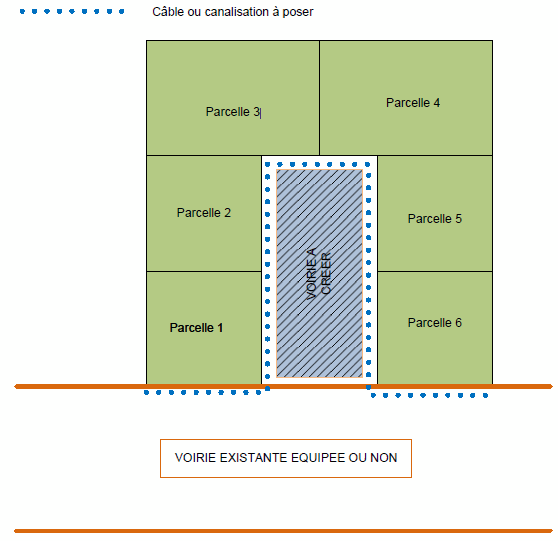 Modalités particulières d'applicationPar exception à ce qui précède, pour les terrains à viabiliser suite à une division dans le cadre d’une donation, d’un partage successoral, d’un acte involontaire et autres : seuls les mètres de voirie de la partie du(des) terrain(s) sur la(les)quelle(s) une(des) nouvelle(s) construction(s) pourrait (pourraient) être envisagée(s) sont pris en compte, avec un maximum de 20 mètres par parcelle issue du morcellement tel que visé dans la définition de terrain à viabiliser repris dans le règlement pour l’équipement en électricité de terrain à viabiliser.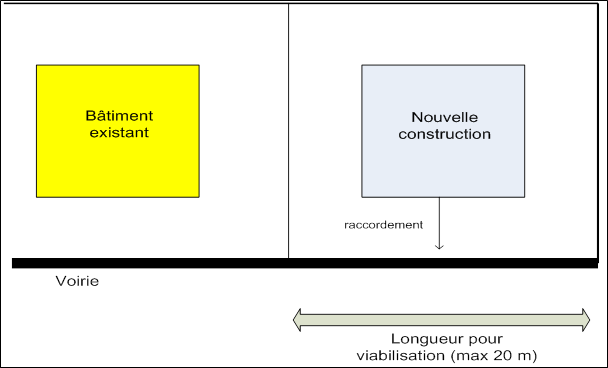 Branchement de courte duréeBranchement de courte duréeBranchement de courte duréeBranchement de courte duréeComposition du prixComposition du prixComposition du prixComposition du prixLe prix d'un raccordement de courte durée, ou "forain", se compose, par prise, de la somme des deux éléments suivants:Le "forfait branchement" (prix par prise)Le "forfait consommation" associé à la prise multiplié par le nombre de semaines d'utilisationLe prix d'un raccordement de courte durée, ou "forain", se compose, par prise, de la somme des deux éléments suivants:Le "forfait branchement" (prix par prise)Le "forfait consommation" associé à la prise multiplié par le nombre de semaines d'utilisationLe prix d'un raccordement de courte durée, ou "forain", se compose, par prise, de la somme des deux éléments suivants:Le "forfait branchement" (prix par prise)Le "forfait consommation" associé à la prise multiplié par le nombre de semaines d'utilisationLe prix d'un raccordement de courte durée, ou "forain", se compose, par prise, de la somme des deux éléments suivants:Le "forfait branchement" (prix par prise)Le "forfait consommation" associé à la prise multiplié par le nombre de semaines d'utilisationForfait BRANCHEMENT - unique par prise Forfait BRANCHEMENT - unique par prise Forfait BRANCHEMENT - unique par prise Forfait BRANCHEMENT - unique par prise Branchement:     0 A ≤ I ≤ 125 ABranchement:     0 A ≤ I ≤ 125 A€142,54Branchement: 125 A < I ≤ 200 ABranchement: 125 A < I ≤ 200 A€Devis*Forfait CONSOMMATION - par semaine et par priseForfait CONSOMMATION - par semaine et par priseForfait CONSOMMATION - par semaine et par priseForfait CONSOMMATION - par semaine et par priseMono16 A €26,59Mono32 A €46,80Tétra32 A €124,46Tétra50 A €189,35Tétra63 A €236,14Tétra100 A €371,24Tétra125 A €461,66Tétra160 A €Tarif kWh*Tétra200 A €Tarif kWh*Le forfait Branchement comprend:La pose, l'enlèvement et le raccordement de l'armoire au réseauLa mise en et hors service du raccordementLa mise à disposition de puissanceLe forfait Branchement comprend:La pose, l'enlèvement et le raccordement de l'armoire au réseauLa mise en et hors service du raccordementLa mise à disposition de puissanceLe forfait Branchement comprend:La pose, l'enlèvement et le raccordement de l'armoire au réseauLa mise en et hors service du raccordementLa mise à disposition de puissanceLe forfait Branchement comprend:La pose, l'enlèvement et le raccordement de l'armoire au réseauLa mise en et hors service du raccordementLa mise à disposition de puissanceLe forfait Consommation comprend:Le coût des consommations forfaitaires lié à la prise du calibre considéréToute semaine ou période de 7 jours entamée est due.Le forfait Consommation comprend:Le coût des consommations forfaitaires lié à la prise du calibre considéréToute semaine ou période de 7 jours entamée est due.Le forfait Consommation comprend:Le coût des consommations forfaitaires lié à la prise du calibre considéréToute semaine ou période de 7 jours entamée est due.Le forfait Consommation comprend:Le coût des consommations forfaitaires lié à la prise du calibre considéréToute semaine ou période de 7 jours entamée est due.(*) Remarque : Pour les calibres supérieurs à 125 A:Le branchement sera facturé suivant les spécificités techniques de la demande.Les consommations seront facturées au tarif en vigueur sur base d'un relevé d'index.(*) Remarque : Pour les calibres supérieurs à 125 A:Le branchement sera facturé suivant les spécificités techniques de la demande.Les consommations seront facturées au tarif en vigueur sur base d'un relevé d'index.(*) Remarque : Pour les calibres supérieurs à 125 A:Le branchement sera facturé suivant les spécificités techniques de la demande.Les consommations seront facturées au tarif en vigueur sur base d'un relevé d'index.(*) Remarque : Pour les calibres supérieurs à 125 A:Le branchement sera facturé suivant les spécificités techniques de la demande.Les consommations seront facturées au tarif en vigueur sur base d'un relevé d'index.Conditions d'applicationConditions d'applicationConditions d'applicationConditions d'applicationLe prix forfaitaire court du jeudi inclus au mercredi suivant inclus, ou pour une période de 7 jours consécutifs.Toutes les prestations de RESA seront effectuées durant les heures ouvrables de RESA,
 à défaut un coefficient multiplicateur de 1,5 sera appliqué sur le "forfait branchement".Le branchement est soumis à la présentation d'un rapport de conformité établi par un par un organisme agréé, sauf avis contraire de RESA.Le forfait branchement pour toute armoire installée non utilisée (sans consommation) est dû par le demandeur.La protection générale de l'installation foraine devra correspondre à la demande introduite.En cas d'indisponibilité d'un calibre de prise, c'est le calibre supérieur disponible qui sera utilisé et facturé.Le prix forfaitaire court du jeudi inclus au mercredi suivant inclus, ou pour une période de 7 jours consécutifs.Toutes les prestations de RESA seront effectuées durant les heures ouvrables de RESA,
 à défaut un coefficient multiplicateur de 1,5 sera appliqué sur le "forfait branchement".Le branchement est soumis à la présentation d'un rapport de conformité établi par un par un organisme agréé, sauf avis contraire de RESA.Le forfait branchement pour toute armoire installée non utilisée (sans consommation) est dû par le demandeur.La protection générale de l'installation foraine devra correspondre à la demande introduite.En cas d'indisponibilité d'un calibre de prise, c'est le calibre supérieur disponible qui sera utilisé et facturé.Le prix forfaitaire court du jeudi inclus au mercredi suivant inclus, ou pour une période de 7 jours consécutifs.Toutes les prestations de RESA seront effectuées durant les heures ouvrables de RESA,
 à défaut un coefficient multiplicateur de 1,5 sera appliqué sur le "forfait branchement".Le branchement est soumis à la présentation d'un rapport de conformité établi par un par un organisme agréé, sauf avis contraire de RESA.Le forfait branchement pour toute armoire installée non utilisée (sans consommation) est dû par le demandeur.La protection générale de l'installation foraine devra correspondre à la demande introduite.En cas d'indisponibilité d'un calibre de prise, c'est le calibre supérieur disponible qui sera utilisé et facturé.Le prix forfaitaire court du jeudi inclus au mercredi suivant inclus, ou pour une période de 7 jours consécutifs.Toutes les prestations de RESA seront effectuées durant les heures ouvrables de RESA,
 à défaut un coefficient multiplicateur de 1,5 sera appliqué sur le "forfait branchement".Le branchement est soumis à la présentation d'un rapport de conformité établi par un par un organisme agréé, sauf avis contraire de RESA.Le forfait branchement pour toute armoire installée non utilisée (sans consommation) est dû par le demandeur.La protection générale de l'installation foraine devra correspondre à la demande introduite.En cas d'indisponibilité d'un calibre de prise, c'est le calibre supérieur disponible qui sera utilisé et facturé.Prestations administrativesPrestations administrativesPrestations administrativesDéplacements inutiles€97,64Mise en demeure simple€6,89Mise en demeure par recommandé€14,19Frais de rappel€6,89Attestation administratives de données de compteur€25,88Relève et transmission index à la demande du client (MROD)€89,84Indemnités Fraudes hors remise en état€361,23Remise en état installation suite à une fraude€DevisRenvoi historique données comptage (àpd 2 fois) de l'EAN€35,61Renvoi historique données comptage (àpd 2 fois) de l'EAN (à partir 10 EANs)€265,93Renvoi snapshot de l'EAN€17,10Renvoi snapshot de l'EAN (à partir 10 EANs)€132,96Contrôle visuel de l'enregistrement€89,84Vérification de l'enregistrement avec compteur de contrôle€125,46Etalonnage d'un compteur en laboratoire + Devis€Devis + 89,84Repose de scellé après bris de scellé non autorisé€111,97Dégâts aux installations de RESA€DevisIntervention dépannage limité€254,33Coupure - rétablissement Coupure - rétablissement Coupure - rétablissement Coupure + rétablissement pour client résidentiel à la suite d'un défaut de paiement, fin de contrat, mise en sécurité,…Au compteur€206,27Au branchement (sans accès aux installations)€2.740,34Scellement du compteur à la demande du client€87,66Coupure + rétablissement pour client non résidentiel à la suite d'un défaut de paiement, fin de contrat, mise en sécurité,…Au compteur€206,27Au branchement (sans accès aux installations)€2.740,34Compteur à budget Compteur à budget Compteur à budget Pose/activation CAB monophasé pour un client protégé, en défaut de paiement, soutenu ou disposant déjà d’un CAB€0,00Pose/activation CAB triphasé pour un client protégé, en défaut de paiement, soutenu ou disposant déjà d’un CAB€0,00Pose CAB monophasé pour un client ni protégé, ni en défaut de paiement€572,40Pose CAB triphasé pour un client ni protégé, ni en défaut de paiement€675,23Activation CAB pour un client ni protégé, ni en défaut de paiement€87,66Fournir un duplicata de carte pour compteur à budget€16,48Les montants sont exprimés en € hors T.V.A Les montants sont exprimés en € hors T.V.A Les montants sont exprimés en € hors T.V.A 